ДОКУМЕНТ ПОДПИСАН ЭЛЕКТРОННОЙ ПОДПИСЬЮСВЕДЕНИЯ О СЕРТИФИКАТЕ ЭИ                                                                        П А С П О Р Т
                                                                        регионального проекта                                                                       Успех каждого ребенка (Ульяновская область)Основные положенияЦель и показатели регионального проектаРезультаты регионального проектаФинансовое обеспечение реализации регионального проектаУчастники регионального проектаДополнительная информацияПРИЛОЖЕНИЕ №2
к паспорту регионального проекта
Успех каждого ребенка (Ульяновская
область)МЕТОДИКАрасчета дополнительных показателей регионального проектаНаименование федерального проектаУспех каждого ребенкаУспех каждого ребенкаУспех каждого ребенкаКраткое наименование регионального проектаУспех каждого ребенка (Ульяновская область)Срок начала и окончания проекта01.01.2019 - 31.12.2024Куратор регионального проектаУба Екатерина Владимировна, Первый заместитель Председателя Правительства Ульяновской областиУба Екатерина Владимировна, Первый заместитель Председателя Правительства Ульяновской областиУба Екатерина Владимировна, Первый заместитель Председателя Правительства Ульяновской областиРуководитель регионального проектаШкляр Алексей Александрович, Заместитель Министра образования и науки Ульяновской областиШкляр Алексей Александрович, Заместитель Министра образования и науки Ульяновской областиШкляр Алексей Александрович, Заместитель Министра образования и науки Ульяновской областиАдминистратор регионального проектаАлексеева Татьяна Владимировна, Заместитель директора департамента общего образования, дополнительного образования и воспитанияАлексеева Татьяна Владимировна, Заместитель директора департамента общего образования, дополнительного образования и воспитанияАлексеева Татьяна Владимировна, Заместитель директора департамента общего образования, дополнительного образования и воспитанияСвязь с государственными программами субъекта Российской ФедерацииГосударственная программа Ульяновской области "Развитие и модернизация образования в Ульяновской области" на 2014-2021 годыГосударственная программа Ульяновской области "Развитие и модернизация образования в Ульяновской области" на 2014-2021 годыГосударственная программа Ульяновской области "Развитие и модернизация образования в Ульяновской области" на 2014-2021 годыОбеспечение к 2024 году для детей в возрасте от 5 до 18 лет доступных для каждого и качественных условий для воспитания гармонично развитой и социально ответственной личности путем увеличения охвата дополнительным образованием до 80% от общего числа детей, обновления содержания и методов дополнительного образования детей, развития кадрового потенциала и модернизации инфраструктуры системы дополнительного образования детей (Ульяновская область)Обеспечение к 2024 году для детей в возрасте от 5 до 18 лет доступных для каждого и качественных условий для воспитания гармонично развитой и социально ответственной личности путем увеличения охвата дополнительным образованием до 80% от общего числа детей, обновления содержания и методов дополнительного образования детей, развития кадрового потенциала и модернизации инфраструктуры системы дополнительного образования детей (Ульяновская область)Обеспечение к 2024 году для детей в возрасте от 5 до 18 лет доступных для каждого и качественных условий для воспитания гармонично развитой и социально ответственной личности путем увеличения охвата дополнительным образованием до 80% от общего числа детей, обновления содержания и методов дополнительного образования детей, развития кадрового потенциала и модернизации инфраструктуры системы дополнительного образования детей (Ульяновская область)Обеспечение к 2024 году для детей в возрасте от 5 до 18 лет доступных для каждого и качественных условий для воспитания гармонично развитой и социально ответственной личности путем увеличения охвата дополнительным образованием до 80% от общего числа детей, обновления содержания и методов дополнительного образования детей, развития кадрового потенциала и модернизации инфраструктуры системы дополнительного образования детей (Ульяновская область)Обеспечение к 2024 году для детей в возрасте от 5 до 18 лет доступных для каждого и качественных условий для воспитания гармонично развитой и социально ответственной личности путем увеличения охвата дополнительным образованием до 80% от общего числа детей, обновления содержания и методов дополнительного образования детей, развития кадрового потенциала и модернизации инфраструктуры системы дополнительного образования детей (Ульяновская область)Обеспечение к 2024 году для детей в возрасте от 5 до 18 лет доступных для каждого и качественных условий для воспитания гармонично развитой и социально ответственной личности путем увеличения охвата дополнительным образованием до 80% от общего числа детей, обновления содержания и методов дополнительного образования детей, развития кадрового потенциала и модернизации инфраструктуры системы дополнительного образования детей (Ульяновская область)Обеспечение к 2024 году для детей в возрасте от 5 до 18 лет доступных для каждого и качественных условий для воспитания гармонично развитой и социально ответственной личности путем увеличения охвата дополнительным образованием до 80% от общего числа детей, обновления содержания и методов дополнительного образования детей, развития кадрового потенциала и модернизации инфраструктуры системы дополнительного образования детей (Ульяновская область)Обеспечение к 2024 году для детей в возрасте от 5 до 18 лет доступных для каждого и качественных условий для воспитания гармонично развитой и социально ответственной личности путем увеличения охвата дополнительным образованием до 80% от общего числа детей, обновления содержания и методов дополнительного образования детей, развития кадрового потенциала и модернизации инфраструктуры системы дополнительного образования детей (Ульяновская область)Обеспечение к 2024 году для детей в возрасте от 5 до 18 лет доступных для каждого и качественных условий для воспитания гармонично развитой и социально ответственной личности путем увеличения охвата дополнительным образованием до 80% от общего числа детей, обновления содержания и методов дополнительного образования детей, развития кадрового потенциала и модернизации инфраструктуры системы дополнительного образования детей (Ульяновская область)Обеспечение к 2024 году для детей в возрасте от 5 до 18 лет доступных для каждого и качественных условий для воспитания гармонично развитой и социально ответственной личности путем увеличения охвата дополнительным образованием до 80% от общего числа детей, обновления содержания и методов дополнительного образования детей, развития кадрового потенциала и модернизации инфраструктуры системы дополнительного образования детей (Ульяновская область)Обеспечение к 2024 году для детей в возрасте от 5 до 18 лет доступных для каждого и качественных условий для воспитания гармонично развитой и социально ответственной личности путем увеличения охвата дополнительным образованием до 80% от общего числа детей, обновления содержания и методов дополнительного образования детей, развития кадрового потенциала и модернизации инфраструктуры системы дополнительного образования детей (Ульяновская область)№ п/пНаименование показателяТип показателяБазовое значениеБазовое значениеПериод, годПериод, годПериод, годПериод, годПериод, годПериод, год№ п/пНаименование показателяТип показателязначениедата2019202020212022202320241234567891011Доля детей в возрасте от 5 до 18 лет, охваченных дополнительным образованиемДоля детей в возрасте от 5 до 18 лет, охваченных дополнительным образованиемДоля детей в возрасте от 5 до 18 лет, охваченных дополнительным образованиемДоля детей в возрасте от 5 до 18 лет, охваченных дополнительным образованиемДоля детей в возрасте от 5 до 18 лет, охваченных дополнительным образованиемДоля детей в возрасте от 5 до 18 лет, охваченных дополнительным образованиемДоля детей в возрасте от 5 до 18 лет, охваченных дополнительным образованиемДоля детей в возрасте от 5 до 18 лет, охваченных дополнительным образованиемДоля детей в возрасте от 5 до 18 лет, охваченных дополнительным образованиемДоля детей в возрасте от 5 до 18 лет, охваченных дополнительным образованиемДоля детей в возрасте от 5 до 18 лет, охваченных дополнительным образованием1.1Доля детей в возрасте от 5 до 18 лет, охваченных дополнительным образованием, ПРОЦОсновной показатель0,000001.01.201880,000081,000081,000082,000082,000083,0000Число детей, охваченных деятельностью детских технопарков "Кванториум" (мобильных технопарков "Кванториум") и других проектов, направленных на обеспечение доступности дополнительных общеобразовательных программ естественнонаучной и технической направленностей, соответствующих приоритетным направлениям технологического развития Российской ФедерацииЧисло детей, охваченных деятельностью детских технопарков "Кванториум" (мобильных технопарков "Кванториум") и других проектов, направленных на обеспечение доступности дополнительных общеобразовательных программ естественнонаучной и технической направленностей, соответствующих приоритетным направлениям технологического развития Российской ФедерацииЧисло детей, охваченных деятельностью детских технопарков "Кванториум" (мобильных технопарков "Кванториум") и других проектов, направленных на обеспечение доступности дополнительных общеобразовательных программ естественнонаучной и технической направленностей, соответствующих приоритетным направлениям технологического развития Российской ФедерацииЧисло детей, охваченных деятельностью детских технопарков "Кванториум" (мобильных технопарков "Кванториум") и других проектов, направленных на обеспечение доступности дополнительных общеобразовательных программ естественнонаучной и технической направленностей, соответствующих приоритетным направлениям технологического развития Российской ФедерацииЧисло детей, охваченных деятельностью детских технопарков "Кванториум" (мобильных технопарков "Кванториум") и других проектов, направленных на обеспечение доступности дополнительных общеобразовательных программ естественнонаучной и технической направленностей, соответствующих приоритетным направлениям технологического развития Российской ФедерацииЧисло детей, охваченных деятельностью детских технопарков "Кванториум" (мобильных технопарков "Кванториум") и других проектов, направленных на обеспечение доступности дополнительных общеобразовательных программ естественнонаучной и технической направленностей, соответствующих приоритетным направлениям технологического развития Российской ФедерацииЧисло детей, охваченных деятельностью детских технопарков "Кванториум" (мобильных технопарков "Кванториум") и других проектов, направленных на обеспечение доступности дополнительных общеобразовательных программ естественнонаучной и технической направленностей, соответствующих приоритетным направлениям технологического развития Российской ФедерацииЧисло детей, охваченных деятельностью детских технопарков "Кванториум" (мобильных технопарков "Кванториум") и других проектов, направленных на обеспечение доступности дополнительных общеобразовательных программ естественнонаучной и технической направленностей, соответствующих приоритетным направлениям технологического развития Российской ФедерацииЧисло детей, охваченных деятельностью детских технопарков "Кванториум" (мобильных технопарков "Кванториум") и других проектов, направленных на обеспечение доступности дополнительных общеобразовательных программ естественнонаучной и технической направленностей, соответствующих приоритетным направлениям технологического развития Российской ФедерацииЧисло детей, охваченных деятельностью детских технопарков "Кванториум" (мобильных технопарков "Кванториум") и других проектов, направленных на обеспечение доступности дополнительных общеобразовательных программ естественнонаучной и технической направленностей, соответствующих приоритетным направлениям технологического развития Российской ФедерацииЧисло детей, охваченных деятельностью детских технопарков "Кванториум" (мобильных технопарков "Кванториум") и других проектов, направленных на обеспечение доступности дополнительных общеобразовательных программ естественнонаучной и технической направленностей, соответствующих приоритетным направлениям технологического развития Российской Федерации1.2Число детей, охваченных деятельностью детских технопарков "Кванториум" (мобильных технопарков "Кванториум") и других проектов, направленных на обеспечение доступности дополнительных общеобразовательных программ естественнонаучной и технической направленностей, соответствующих приоритетным направлениям технологического развития Российской Федерации, ТЫС ЧЕЛОсновной показатель0,000001.01.201820,000030,000045,000060,000075,000090,0000Число участников открытых онлайн-уроков, реализуемых с учетом опыта цикла открытых уроков "Проектория", "Уроки настоящего" или иных аналогичных по возможностям, функциям и результатам проектов, направленных на раннюю профориентациюЧисло участников открытых онлайн-уроков, реализуемых с учетом опыта цикла открытых уроков "Проектория", "Уроки настоящего" или иных аналогичных по возможностям, функциям и результатам проектов, направленных на раннюю профориентациюЧисло участников открытых онлайн-уроков, реализуемых с учетом опыта цикла открытых уроков "Проектория", "Уроки настоящего" или иных аналогичных по возможностям, функциям и результатам проектов, направленных на раннюю профориентациюЧисло участников открытых онлайн-уроков, реализуемых с учетом опыта цикла открытых уроков "Проектория", "Уроки настоящего" или иных аналогичных по возможностям, функциям и результатам проектов, направленных на раннюю профориентациюЧисло участников открытых онлайн-уроков, реализуемых с учетом опыта цикла открытых уроков "Проектория", "Уроки настоящего" или иных аналогичных по возможностям, функциям и результатам проектов, направленных на раннюю профориентациюЧисло участников открытых онлайн-уроков, реализуемых с учетом опыта цикла открытых уроков "Проектория", "Уроки настоящего" или иных аналогичных по возможностям, функциям и результатам проектов, направленных на раннюю профориентациюЧисло участников открытых онлайн-уроков, реализуемых с учетом опыта цикла открытых уроков "Проектория", "Уроки настоящего" или иных аналогичных по возможностям, функциям и результатам проектов, направленных на раннюю профориентациюЧисло участников открытых онлайн-уроков, реализуемых с учетом опыта цикла открытых уроков "Проектория", "Уроки настоящего" или иных аналогичных по возможностям, функциям и результатам проектов, направленных на раннюю профориентациюЧисло участников открытых онлайн-уроков, реализуемых с учетом опыта цикла открытых уроков "Проектория", "Уроки настоящего" или иных аналогичных по возможностям, функциям и результатам проектов, направленных на раннюю профориентациюЧисло участников открытых онлайн-уроков, реализуемых с учетом опыта цикла открытых уроков "Проектория", "Уроки настоящего" или иных аналогичных по возможностям, функциям и результатам проектов, направленных на раннюю профориентациюЧисло участников открытых онлайн-уроков, реализуемых с учетом опыта цикла открытых уроков "Проектория", "Уроки настоящего" или иных аналогичных по возможностям, функциям и результатам проектов, направленных на раннюю профориентацию1.3Число участников открытых онлайн- уроков, реализуемых с учетом опыта цикла открытых уроков "Проектория", "Уроки настоящего" или иных аналогичных по возможностям, функциям и результатам проектов, направленных на раннюю профориентацию, МЛН ЧЕЛОсновной показатель0,000001.01.20180,03000,04200,07800,07800,07800,0900Число детей, получивших рекомендации по построению индивидуального учебного плана в соответствии с выбранными профессиональными компетенциями (профессиональными областями деятельности), в том числе по итогам участия в проекте "Билет в будущее"Число детей, получивших рекомендации по построению индивидуального учебного плана в соответствии с выбранными профессиональными компетенциями (профессиональными областями деятельности), в том числе по итогам участия в проекте "Билет в будущее"Число детей, получивших рекомендации по построению индивидуального учебного плана в соответствии с выбранными профессиональными компетенциями (профессиональными областями деятельности), в том числе по итогам участия в проекте "Билет в будущее"Число детей, получивших рекомендации по построению индивидуального учебного плана в соответствии с выбранными профессиональными компетенциями (профессиональными областями деятельности), в том числе по итогам участия в проекте "Билет в будущее"Число детей, получивших рекомендации по построению индивидуального учебного плана в соответствии с выбранными профессиональными компетенциями (профессиональными областями деятельности), в том числе по итогам участия в проекте "Билет в будущее"Число детей, получивших рекомендации по построению индивидуального учебного плана в соответствии с выбранными профессиональными компетенциями (профессиональными областями деятельности), в том числе по итогам участия в проекте "Билет в будущее"Число детей, получивших рекомендации по построению индивидуального учебного плана в соответствии с выбранными профессиональными компетенциями (профессиональными областями деятельности), в том числе по итогам участия в проекте "Билет в будущее"Число детей, получивших рекомендации по построению индивидуального учебного плана в соответствии с выбранными профессиональными компетенциями (профессиональными областями деятельности), в том числе по итогам участия в проекте "Билет в будущее"Число детей, получивших рекомендации по построению индивидуального учебного плана в соответствии с выбранными профессиональными компетенциями (профессиональными областями деятельности), в том числе по итогам участия в проекте "Билет в будущее"Число детей, получивших рекомендации по построению индивидуального учебного плана в соответствии с выбранными профессиональными компетенциями (профессиональными областями деятельности), в том числе по итогам участия в проекте "Билет в будущее"Число детей, получивших рекомендации по построению индивидуального учебного плана в соответствии с выбранными профессиональными компетенциями (профессиональными областями деятельности), в том числе по итогам участия в проекте "Билет в будущее"1.4Число детей, получивших рекомендации по построению индивидуального учебного плана в соответствии с выбранными профессиональными компетенциями (профессиональными областями деятельности), в том числе по итогам участия в проекте "Билет в будущее", ТЫС ЧЕЛОсновной показатель0,000001.01.20181,50002,30003,10004,00004,90005,8000№ п/пНаименование задачи, результатаСрокХарактеристика результата1234Задача национального проекта (справочно из паспорта федерального проекта): Формирование эффективной системы выявления, поддержки и развития способностей и талантов у детей и молодежи, основанной на принципах справедливости, всеобщности и направленной на самоопределение и профессиональную ориентацию всех обучающихся 0Задача национального проекта (справочно из паспорта федерального проекта): Формирование эффективной системы выявления, поддержки и развития способностей и талантов у детей и молодежи, основанной на принципах справедливости, всеобщности и направленной на самоопределение и профессиональную ориентацию всех обучающихся 0Задача национального проекта (справочно из паспорта федерального проекта): Формирование эффективной системы выявления, поддержки и развития способностей и талантов у детей и молодежи, основанной на принципах справедливости, всеобщности и направленной на самоопределение и профессиональную ориентацию всех обучающихся 0Задача национального проекта (справочно из паспорта федерального проекта): Формирование эффективной системы выявления, поддержки и развития способностей и талантов у детей и молодежи, основанной на принципах справедливости, всеобщности и направленной на самоопределение и профессиональную ориентацию всех обучающихся 01Результат федерального проекта (справочно из паспорта федерального проекта): Не менее чем 12 млн. детей приняли участие в открытых онлайн- уроках, реализуемых с учетом опыта цикла открытых уроков "Проектория", направленных на раннюю профориентацию Характеристика результата федерального проекта (справочно из паспорта федерального проекта): Разработаны программы открытых онлайн- уроков, реализуемых с учетом опыта и моделей образовательных онлайн платформ, в том числе "Проектория", за счет федеральной поддержки, а также "Сириус.Онлайн", "Уроки настоящего" и других аналогичных платформ, направленных на раннюю профессиональную ориентацию обучающихся.В рамках программ проведены уроки, в которых к концу 2024 года ежегодно принимают участие не менее 12 млн. детей. Одновременно с целью выявления и распространения лучших практик проведены ежегодные конкурсные отборы лучших открытых онлайн- уроков, направленных на раннюю профориентацию, создание условий для самоопределения в выборе будущего профессионального пути, а также обеспечивающих сопровождение процесса выстраивания индивидуального учебного плана для участников уроков, в том числе представителями отраслей производственной сферы, общественности, реального сектора экономики, ведущих университетов, включая студентов - получателей грантов Президента Российской Федерации.Реализация мероприятий будет осуществляться в том числе на базе предпрофильных классов. Срок (справочно из паспорта федерального проекта): 31.12.2024Результат федерального проекта (справочно из паспорта федерального проекта): Не менее чем 12 млн. детей приняли участие в открытых онлайн- уроках, реализуемых с учетом опыта цикла открытых уроков "Проектория", направленных на раннюю профориентацию Характеристика результата федерального проекта (справочно из паспорта федерального проекта): Разработаны программы открытых онлайн- уроков, реализуемых с учетом опыта и моделей образовательных онлайн платформ, в том числе "Проектория", за счет федеральной поддержки, а также "Сириус.Онлайн", "Уроки настоящего" и других аналогичных платформ, направленных на раннюю профессиональную ориентацию обучающихся.В рамках программ проведены уроки, в которых к концу 2024 года ежегодно принимают участие не менее 12 млн. детей. Одновременно с целью выявления и распространения лучших практик проведены ежегодные конкурсные отборы лучших открытых онлайн- уроков, направленных на раннюю профориентацию, создание условий для самоопределения в выборе будущего профессионального пути, а также обеспечивающих сопровождение процесса выстраивания индивидуального учебного плана для участников уроков, в том числе представителями отраслей производственной сферы, общественности, реального сектора экономики, ведущих университетов, включая студентов - получателей грантов Президента Российской Федерации.Реализация мероприятий будет осуществляться в том числе на базе предпрофильных классов. Срок (справочно из паспорта федерального проекта): 31.12.2024Результат федерального проекта (справочно из паспорта федерального проекта): Не менее чем 12 млн. детей приняли участие в открытых онлайн- уроках, реализуемых с учетом опыта цикла открытых уроков "Проектория", направленных на раннюю профориентацию Характеристика результата федерального проекта (справочно из паспорта федерального проекта): Разработаны программы открытых онлайн- уроков, реализуемых с учетом опыта и моделей образовательных онлайн платформ, в том числе "Проектория", за счет федеральной поддержки, а также "Сириус.Онлайн", "Уроки настоящего" и других аналогичных платформ, направленных на раннюю профессиональную ориентацию обучающихся.В рамках программ проведены уроки, в которых к концу 2024 года ежегодно принимают участие не менее 12 млн. детей. Одновременно с целью выявления и распространения лучших практик проведены ежегодные конкурсные отборы лучших открытых онлайн- уроков, направленных на раннюю профориентацию, создание условий для самоопределения в выборе будущего профессионального пути, а также обеспечивающих сопровождение процесса выстраивания индивидуального учебного плана для участников уроков, в том числе представителями отраслей производственной сферы, общественности, реального сектора экономики, ведущих университетов, включая студентов - получателей грантов Президента Российской Федерации.Реализация мероприятий будет осуществляться в том числе на базе предпрофильных классов. Срок (справочно из паспорта федерального проекта): 31.12.20241.1Не менее чем 0,09 млн. обучающихся в общеобразовательных организациях Ульяновской области приняли участие в открытых онлайн-уроках, реализуемых с учетом опыта цикла открытых уроков «Проектория», направленных на раннюю профориентациюна 31.12.2019 - 0.03 МЛН ЧЕЛна 31.12.2020 - 0.042 МЛН ЧЕЛна 31.12.2021 - 0.078 МЛН ЧЕЛна 31.12.2022 - 0.078 МЛН ЧЕЛна 31.12.2023 - 0.078 МЛН ЧЕЛна 31.12.2024 - 0.09 МЛН ЧЕЛ31.12.2024Разработаны программы открытых онлайн-уроков, реализуемых с учетом опыта и моделей образовательных онлайн платформ, в том числе "Проектория", за счет федеральной поддержки, а также "Сириус.Онлайн", "Уроки настоящего" и других аналогичных платформ, направленных на раннюю профессиональную ориентацию обучающихся. Результат будет достигнут за счет проведение уроков, в которых к концу 2024 года принимают участие не менее 0,53 млн. детей (нарастающим итогом с 2019 года).в 2019 году - в уроках приняло участие 0,02 млн. обучающихся образовательных организаций Ульяновской области;№ п/пНаименование задачи, результатаСрокХарактеристика результата1234в 2020 году - в уроках приняло участие 0,025 млн. обучающихся образовательных организаций Ульяновской области;в 2021году - в уроках приняло участие 0,030 млн. обучающихся образовательных организаций Ульяновской области;в 2022 году - в уроках приняло участие 0,035 млн. обучающихся образовательных организаций Ульяновской области;в 2023 году - в уроках приняло участие 0,045 млн. обучающихся образовательных организаций Ульяновской области;в 2024году - в уроках приняло участие 0,053 млн. обучающихся образовательных организаций Ульяновской области;Реализация мероприятий будет осуществляться в том числе на базе предпрофильных классов, профильных лицеев и организаций дополнительного образования.№ п/пНаименование задачи, результатаСрокХарактеристика результата12342Результат федерального проекта (справочно из паспорта федерального проекта): Не менее 900 тыс. детей получили рекомендации по построению индивидуального учебного плана в соответствии с выбранными профессиональными компетенциями (профессиональными областями деятельности), с учетом реализации проекта "Билет в будущее"Характеристика результата федерального проекта (справочно из паспорта федерального проекта): Создана и функционирует система мер ранней профориентации, которая обеспечивает ознакомление обучающихся 6-11 классов с современными профессиями, позволяет определить профессиональные интересы детей, получить рекомендации по построению индивидуального учебного плана.Система основывается на реализации дополнительных общеобразовательных программ, включающих в себя механизмы профессиональных проб и работу с лучшими представителями профессий, а также использования цифровых инструментов (сводное электронное портфолио).За счет средств федерального бюджета реализуются мероприятия в рамках реализации проекта по ранней профессиональной ориентации учащихся 6 - 11 классов общеобразовательных организаций "Билет в будущее", с охватом обучающихся 6-11 классов (нарастающим итогом с 2018 года):год - не менее 200 тыс. детей;год - не менее 300 тыс. детей;год - не менее 400 тыс. детей;год - не менее 550 тыс. детей;год - не менее 700 тыс. детей;год - не менее 900 тыс. детей.Одновременно субъектами Российской Федерации и образовательными организациями могут самостоятельно быть инициированы и реализованы аналогичные проекты, направленные на расширение возможностей для построения индивидуальных образовательных траекторий обучающихся по основным и дополнительным общеобразовательным программам. Реализация мероприятий будет осуществляться в том числе на базе предпрофильных классов.Срок (справочно из паспорта федерального проекта): 31.12.2024Результат федерального проекта (справочно из паспорта федерального проекта): Не менее 900 тыс. детей получили рекомендации по построению индивидуального учебного плана в соответствии с выбранными профессиональными компетенциями (профессиональными областями деятельности), с учетом реализации проекта "Билет в будущее"Характеристика результата федерального проекта (справочно из паспорта федерального проекта): Создана и функционирует система мер ранней профориентации, которая обеспечивает ознакомление обучающихся 6-11 классов с современными профессиями, позволяет определить профессиональные интересы детей, получить рекомендации по построению индивидуального учебного плана.Система основывается на реализации дополнительных общеобразовательных программ, включающих в себя механизмы профессиональных проб и работу с лучшими представителями профессий, а также использования цифровых инструментов (сводное электронное портфолио).За счет средств федерального бюджета реализуются мероприятия в рамках реализации проекта по ранней профессиональной ориентации учащихся 6 - 11 классов общеобразовательных организаций "Билет в будущее", с охватом обучающихся 6-11 классов (нарастающим итогом с 2018 года):год - не менее 200 тыс. детей;год - не менее 300 тыс. детей;год - не менее 400 тыс. детей;год - не менее 550 тыс. детей;год - не менее 700 тыс. детей;год - не менее 900 тыс. детей.Одновременно субъектами Российской Федерации и образовательными организациями могут самостоятельно быть инициированы и реализованы аналогичные проекты, направленные на расширение возможностей для построения индивидуальных образовательных траекторий обучающихся по основным и дополнительным общеобразовательным программам. Реализация мероприятий будет осуществляться в том числе на базе предпрофильных классов.Срок (справочно из паспорта федерального проекта): 31.12.2024Результат федерального проекта (справочно из паспорта федерального проекта): Не менее 900 тыс. детей получили рекомендации по построению индивидуального учебного плана в соответствии с выбранными профессиональными компетенциями (профессиональными областями деятельности), с учетом реализации проекта "Билет в будущее"Характеристика результата федерального проекта (справочно из паспорта федерального проекта): Создана и функционирует система мер ранней профориентации, которая обеспечивает ознакомление обучающихся 6-11 классов с современными профессиями, позволяет определить профессиональные интересы детей, получить рекомендации по построению индивидуального учебного плана.Система основывается на реализации дополнительных общеобразовательных программ, включающих в себя механизмы профессиональных проб и работу с лучшими представителями профессий, а также использования цифровых инструментов (сводное электронное портфолио).За счет средств федерального бюджета реализуются мероприятия в рамках реализации проекта по ранней профессиональной ориентации учащихся 6 - 11 классов общеобразовательных организаций "Билет в будущее", с охватом обучающихся 6-11 классов (нарастающим итогом с 2018 года):год - не менее 200 тыс. детей;год - не менее 300 тыс. детей;год - не менее 400 тыс. детей;год - не менее 550 тыс. детей;год - не менее 700 тыс. детей;год - не менее 900 тыс. детей.Одновременно субъектами Российской Федерации и образовательными организациями могут самостоятельно быть инициированы и реализованы аналогичные проекты, направленные на расширение возможностей для построения индивидуальных образовательных траекторий обучающихся по основным и дополнительным общеобразовательным программам. Реализация мероприятий будет осуществляться в том числе на базе предпрофильных классов.Срок (справочно из паспорта федерального проекта): 31.12.2024№ п/пНаименование задачи, результатаСрокХарактеристика результата12342.1Не менее 5,8 тыс. детей в Ульяновской области получили рекомендации по построению индивидуального учебного плана в соответствии с выбранными профессиональными компетенциями (профессиональными областями деятельности) с учетом реализации проекта «Билет в будущее»на 31.12.2019 - 1.5 ТЫС ЧЕЛна 31.12.2020 - 2.3 ТЫС ЧЕЛна 31.12.2021 - 3.1 ТЫС ЧЕЛна 31.12.2022 - 4 ТЫС ЧЕЛна 31.12.2023 - 4.9 ТЫС ЧЕЛна 31.12.2024 - 5.8 ТЫС ЧЕЛ31.12.2024Создана и функционирует система мер ранней профориентации, которая обеспечивает ознакомление обучающихся 6-11 классов с современными профессиями, позволяет определить профессиональные интересы детей, получить рекомендации по построению индивидуального учебного плана.Система основывается на реализации дополнительных общеобразовательных программ, включающих в себя механизмы профессиональных проб и работу с лучшими представителями профессий, а также использования цифровых инструментов (сводное электронное портфолио). За счет средств федерального бюджета реализуются мероприятия в рамках реализации проекта по ранней профессиональной ориентации учащихся 6 - 11 классов общеобразовательных организаций "Билет в будущее", с охватом обучающихся 6-11 классов (нарастающим итогом сгода):год - не менее 13,4 тыс. детей;год - не менее 16,15 тыс. детей;год - не менее 18,85 тыс. детей;год - не менее 21,55 тыс. детей;год - не менее 24,99 тыс. детей;год - не менее 28,45 тыс. детей.Одновременно в Ульяновской области планируется реализация данного проекта в системе дополнительного образования, направленные на расширение возможностей для построения индивидуальных образовательных траекторий обучающихся по основным и дополнительным общеобразовательным программам. Реализация мероприятий будет осуществляться в том числе на базе предпрофильных классов, профильных лицеев.№ п/пНаименование задачи, результата123Результат федерального проекта (справочно из паспорта федерального организаций, расположенных в сельской местности, обновлена матер Характеристика результата федерального проекта (справочно из паспо Федерации на предоставление субсидий из федерального бюджета на по приведению в нормативное состояние помещений спортивных зал местности, с учетом существующего регионального опыта определени организаций, расположенных в сельской местности и поселках город Реализация мероприятий обновлению материально-технической базы проводится по следующим направлениям: ремонт спортивных залов, физической культурой и спортом, развитие школьных спортивных плоскостных спортивных сооружений.К 2024 году на обновленной материально-технической базе в не м (нарастающим итогом к 2018 году) обучаются по обновленным п общеобразовательным программам, реализуемым во внеурочное времЗначение количества организаций, в которых обновлена материальн ежегодному уточнению по итогам проведения отборов на предостав Федерации на финансовое обеспечение соответствующих мероприятиСрок (справочно из паспорта федерального проекта): 31.12.20243.1В общеобразовательных организациях Ульяновской области, расположенных в сельской местности, обновлена материальнотехническая база для занятий физической культурой и спортом.на 31.12.2019 - 14 ЕДна 31.12.2020 - 14 ЕДна 31.12.2021 - 14 ЕДна 31.12.2022 - 14 ЕДна 31.12.2023 - 14 ЕДна 31.12.2024 - 14 ЕДСрокХарактеристика результата34проекта): Для 935 тыс. детей в не менее чем в 7000 общеобразовательных иально-техническая база для занятий физической культурой и спортом рта федерального проекта): Проведен отбор субъектов Российской обновление материально-технической базы (закупка средств обучения и услуг ов) в общеобразовательных организациях, расположенных в сельской я уровня оснащения материально-технической базы общеобразовательных ского типа, для реализации программ по предмету "Физическая культура". в общеобразовательных организациях, расположенных в сельской местности, перепрофилирование имеющихся аудиторий под спортивные залы для занятия клубов, оснащение спортивным инвентарем и оборудованием открытыхенее чем 7000 общеобразовательных организациях не менее 935 тыс. детей рограммам по предмету "Физическая культура", а также дополнительным я.о-техническая база для занятий физической культурой и спортом, подлежит ление субсидии из федерального бюджета бюджетам субъектов Российской й.проекта): Для 935 тыс. детей в не менее чем в 7000 общеобразовательных иально-техническая база для занятий физической культурой и спортом рта федерального проекта): Проведен отбор субъектов Российской обновление материально-технической базы (закупка средств обучения и услуг ов) в общеобразовательных организациях, расположенных в сельской я уровня оснащения материально-технической базы общеобразовательных ского типа, для реализации программ по предмету "Физическая культура". в общеобразовательных организациях, расположенных в сельской местности, перепрофилирование имеющихся аудиторий под спортивные залы для занятия клубов, оснащение спортивным инвентарем и оборудованием открытыхенее чем 7000 общеобразовательных организациях не менее 935 тыс. детей рограммам по предмету "Физическая культура", а также дополнительным я.о-техническая база для занятий физической культурой и спортом, подлежит ление субсидии из федерального бюджета бюджетам субъектов Российской й.31.12.2024К 2024 году на обновленной материально-технической базе в не менее чем 104 общеобразовательных организациях Ульяновской области не менее 10,5 тыс. детей (нарастающим итогом к 2024 году) обучаются по обновленным программам по предмету «Физическая культура», а также дополнительным общеобразовательным программам, реализуемых во внеурочное время.№ п/пНаименование задачи, результатаСрокХарактеристика результата12344Результат федерального проекта (справочно из паспорта федерального проекта): Созданы детские технопарки "Кванториум" Характеристика результата федерального проекта (справочно из паспорта федерального проекта): К 2024 году будут функционирует не менее 245 детских технопарков "Кванториум" (нарастающим итогом к 2016 году), с охватом (вместе с охватом мобильными технопарками "Кванториум") не менее 2 млн. детей, участвующих в мероприятиях, реализуемых технопарками, и (или) осваивающих современные дополнительные общеобразовательные программы естественнонаучной и технической направленности, в том числе (нарастающим итогом к 2016 году): в 2019 году - 385 тыс. детей; в 2020 году - 550 тыс. детей; в 2021 году - 800 тыс. детей; в 2022 году - 950 тыс. детей; в 2023 году - 1100 тыс. детей.Проведен отбор заявок субъектов Российской Федерации на предоставление субсидий из федерального бюджета на создание детских технопарков "Кванториум".Заключены соглашения с субъектами Российской Федерации на предоставление субсидии из федерального бюджета бюджетам субъектов Российской Федерации.Субъектами Российской Федерации реализованы мероприятия по созданию детских технопарков "Кванториум" в соответствии с утвержденными Минпросвещения России методическими рекомендациями. Одновременно субъектами Российской Федерации и образовательными организациями могут самостоятельно быть инициированы и реализованы аналогичные проекты, направленные на расширение возможностей для построения индивидуальных образовательных траекторий обучающихся по основным и дополнительным общеобразовательным программам.Значение количества детских технопарков "Кванториум" подлежит ежегодному уточнению по итогам проведения отборов на предоставление субсидии из федерального бюджета бюджетам субъектов Российской Федерации на финансовое обеспечение соответствующих мероприятий.Срок (справочно из паспорта федерального проекта): 31.12.2024Результат федерального проекта (справочно из паспорта федерального проекта): Созданы детские технопарки "Кванториум" Характеристика результата федерального проекта (справочно из паспорта федерального проекта): К 2024 году будут функционирует не менее 245 детских технопарков "Кванториум" (нарастающим итогом к 2016 году), с охватом (вместе с охватом мобильными технопарками "Кванториум") не менее 2 млн. детей, участвующих в мероприятиях, реализуемых технопарками, и (или) осваивающих современные дополнительные общеобразовательные программы естественнонаучной и технической направленности, в том числе (нарастающим итогом к 2016 году): в 2019 году - 385 тыс. детей; в 2020 году - 550 тыс. детей; в 2021 году - 800 тыс. детей; в 2022 году - 950 тыс. детей; в 2023 году - 1100 тыс. детей.Проведен отбор заявок субъектов Российской Федерации на предоставление субсидий из федерального бюджета на создание детских технопарков "Кванториум".Заключены соглашения с субъектами Российской Федерации на предоставление субсидии из федерального бюджета бюджетам субъектов Российской Федерации.Субъектами Российской Федерации реализованы мероприятия по созданию детских технопарков "Кванториум" в соответствии с утвержденными Минпросвещения России методическими рекомендациями. Одновременно субъектами Российской Федерации и образовательными организациями могут самостоятельно быть инициированы и реализованы аналогичные проекты, направленные на расширение возможностей для построения индивидуальных образовательных траекторий обучающихся по основным и дополнительным общеобразовательным программам.Значение количества детских технопарков "Кванториум" подлежит ежегодному уточнению по итогам проведения отборов на предоставление субсидии из федерального бюджета бюджетам субъектов Российской Федерации на финансовое обеспечение соответствующих мероприятий.Срок (справочно из паспорта федерального проекта): 31.12.2024Результат федерального проекта (справочно из паспорта федерального проекта): Созданы детские технопарки "Кванториум" Характеристика результата федерального проекта (справочно из паспорта федерального проекта): К 2024 году будут функционирует не менее 245 детских технопарков "Кванториум" (нарастающим итогом к 2016 году), с охватом (вместе с охватом мобильными технопарками "Кванториум") не менее 2 млн. детей, участвующих в мероприятиях, реализуемых технопарками, и (или) осваивающих современные дополнительные общеобразовательные программы естественнонаучной и технической направленности, в том числе (нарастающим итогом к 2016 году): в 2019 году - 385 тыс. детей; в 2020 году - 550 тыс. детей; в 2021 году - 800 тыс. детей; в 2022 году - 950 тыс. детей; в 2023 году - 1100 тыс. детей.Проведен отбор заявок субъектов Российской Федерации на предоставление субсидий из федерального бюджета на создание детских технопарков "Кванториум".Заключены соглашения с субъектами Российской Федерации на предоставление субсидии из федерального бюджета бюджетам субъектов Российской Федерации.Субъектами Российской Федерации реализованы мероприятия по созданию детских технопарков "Кванториум" в соответствии с утвержденными Минпросвещения России методическими рекомендациями. Одновременно субъектами Российской Федерации и образовательными организациями могут самостоятельно быть инициированы и реализованы аналогичные проекты, направленные на расширение возможностей для построения индивидуальных образовательных траекторий обучающихся по основным и дополнительным общеобразовательным программам.Значение количества детских технопарков "Кванториум" подлежит ежегодному уточнению по итогам проведения отборов на предоставление субсидии из федерального бюджета бюджетам субъектов Российской Федерации на финансовое обеспечение соответствующих мероприятий.Срок (справочно из паспорта федерального проекта): 31.12.2024№ п/пНаименование задачи, результатаСрокХарактеристика результата12344.1Созданы детские технопарки "Кванториум"на 31.12.2019 - 0 ЕДна 31.12.2020 - 0 ЕДна 31.12.2021 - 0 ЕДна 31.12.2022 - 0 ЕДна 31.12.2023 - 0 ЕДна 31.12.2024 - 0 ЕД31.12.2024Участие в отборе заявок субъектов Российской Федерации на предоставление субсидий из федерального бюджета на создание детских технопарков "Кванториум".Проведен отбор заявок субъектов Российской Федерации на предоставление субсидий из федерального бюджета на создание детских технопарков "Кванториум". Заключено соглашение с Ульяновской областью на предоставление субсидии из федерального бюджета Ульяновской области. Заключено соглашение с Ульяновской областью на предоставление субсидии из федерального бюджета Ульяновской области.Ульяновской областью реализованы мероприятия по созданию детских технопарков "Кванториум" в соответствии с утвержденной Минпросвещения России целевой моделью.К 2024 году будет создано не менее 5 детских технопарков "Кванториум" (нарастающим итогом к 2016 году) и 1 мобильный технопарк "Кванториум" (для детей, проживающих в сельской местности и малых городах), с охватом не менее 55 тыс. детей, осваивающих современные дополнительные общеобразовательные программы естественнонаучной и технической направленности. Одновременно в Ульяновской области реализуется и развивается проект "Детские и молодежные академии", направленные на расширение возможностей для построения индивидуальных образовательных траекторий обучающихся по дополнительным общеобразовательным программам. Ульяновской областью реализованы мероприятия по созданию детских технопарков "Кванториум" в соответствии с утвержденной Минпросвещения России целевой моделью.№ п/пНаименование задачи, результатаСрокХарактеристика результата12345Результат федерального проекта (справочно из паспорта федерального проекта): Не менее 70% детей с ограниченными возможностями здоровья осваивают дополнительные общеобразовательные программы, в том числе с использованием дистанционных технологийХарактеристика результата федерального проекта (справочно из паспорта федерального проекта): К 2024 году обеспечено доведение доли детей с ограниченными возможностями здоровья, охваченных программами дополнительного образования, в том числе с использованием дистанционных технологий, до 70% от общего числа детей указанной категории., Субъектами Российской Федерации (органами местного самоуправления) сформированы и реализуются мероприятия (в том числе в рамках региональных проектов) по поэтапному вовлечению детей с ограниченными возможностями здоровья в дополнительное образование, в том числе информационные кампании, разработка и обеспечение внедрения дистанционных образовательных программ, мероприятия по развитию инфраструктуры для детей с ОВЗ и другие.Организациями, реализующими дополнительные общеобразовательные программы, обеспечивается разработка и внедрение дополнительных общеобразовательных программ, в том числе с использованием дистанционных технологий, разработанных с учетом лучших практик.Срок (справочно из паспорта федерального проекта): 31.12.2024Результат федерального проекта (справочно из паспорта федерального проекта): Не менее 70% детей с ограниченными возможностями здоровья осваивают дополнительные общеобразовательные программы, в том числе с использованием дистанционных технологийХарактеристика результата федерального проекта (справочно из паспорта федерального проекта): К 2024 году обеспечено доведение доли детей с ограниченными возможностями здоровья, охваченных программами дополнительного образования, в том числе с использованием дистанционных технологий, до 70% от общего числа детей указанной категории., Субъектами Российской Федерации (органами местного самоуправления) сформированы и реализуются мероприятия (в том числе в рамках региональных проектов) по поэтапному вовлечению детей с ограниченными возможностями здоровья в дополнительное образование, в том числе информационные кампании, разработка и обеспечение внедрения дистанционных образовательных программ, мероприятия по развитию инфраструктуры для детей с ОВЗ и другие.Организациями, реализующими дополнительные общеобразовательные программы, обеспечивается разработка и внедрение дополнительных общеобразовательных программ, в том числе с использованием дистанционных технологий, разработанных с учетом лучших практик.Срок (справочно из паспорта федерального проекта): 31.12.2024Результат федерального проекта (справочно из паспорта федерального проекта): Не менее 70% детей с ограниченными возможностями здоровья осваивают дополнительные общеобразовательные программы, в том числе с использованием дистанционных технологийХарактеристика результата федерального проекта (справочно из паспорта федерального проекта): К 2024 году обеспечено доведение доли детей с ограниченными возможностями здоровья, охваченных программами дополнительного образования, в том числе с использованием дистанционных технологий, до 70% от общего числа детей указанной категории., Субъектами Российской Федерации (органами местного самоуправления) сформированы и реализуются мероприятия (в том числе в рамках региональных проектов) по поэтапному вовлечению детей с ограниченными возможностями здоровья в дополнительное образование, в том числе информационные кампании, разработка и обеспечение внедрения дистанционных образовательных программ, мероприятия по развитию инфраструктуры для детей с ОВЗ и другие.Организациями, реализующими дополнительные общеобразовательные программы, обеспечивается разработка и внедрение дополнительных общеобразовательных программ, в том числе с использованием дистанционных технологий, разработанных с учетом лучших практик.Срок (справочно из паспорта федерального проекта): 31.12.2024Не менее 70 % детей с ограниченными возможностями здоровья Ульяновской	области	обучаются	по	дополнительнымобщеобразовательным программам, в том числе с использованием дистанционных технологийК 2024 году обеспечено доведение доли детей с ограниченными возможностями здоровья, охваченных программами дополнительного образования, в том числе с использованием дистанционных технологий, до 70% от общего числа детей указанной категории.5.1на 31.12.2019 - 34 ПРОЦ на 31.12.2020 - 46 ПРОЦ на 31.12.2021 - 52 ПРОЦ на 31.12.2022 - 58 ПРОЦ на 31.12.2023 - 64 ПРОЦ на 31.12.2024 - 70 ПРОЦ31.12.2024Ульяновской областью сформированы и реализуются мероприятия по поэтапному вовлечению детей с ограниченными возможностями здоровья в дополнительное образование, в том числе информационные кампании, разработка и обеспечение внедрения дистанционных образовательных программ, мероприятия по развитию инфраструктуры для детей с ОВЗ, по разработке и реализации дополнительных общеразвивающих адаптированных программ, повышению квалификации и развитии педагогов.Организациями, реализующими дополнительные общеобразовательные программы, обеспечивается разработка и внедрение дополнительных общеобразовательных программ, в том числе с использованием дистанционных технологий, разработанных с учетом лучших практик.№ п/пНаименование задачи, результатаСрокХарактеристика результата12346Результат федерального проекта (справочно из паспорта федерального проекта): Созданы ключевые центры дополнительного образования детей, реализующих дополнительные общеобразовательные программы, в организациях, осуществляющих образовательную деятельность по образовательным программам высшего образования, в том числе участвующих в создании научных и научно-образовательных центров мирового уровня или обеспечивающих деятельность центров компетенций Национальной технологической инициативыХарактеристика результата федерального проекта (справочно из паспорта федерального проекта): Проведен отбор заявок субъектов Российской Федерации на создание центров, реализующих дополнительные общеобразовательные программы, в организациях, осуществляющих образовательную деятельность по образовательным программам высшего образования, в том числе участвующих в создании научных и научнообразовательных центров мирового уровня, международных математических центров, выполняющих исследования и разработки по актуальным направлениям развития математики с участием российских и зарубежных ведущих ученых, или обеспечивающих деятельность центров компетенций Национальной технологической инициативы (как структурных подразделений образовательной организации высшего образования, имеющей соответствующую лицензию на осуществление обучения по дополнительным общеобразовательным программам для детей). Заключены соглашения с субъектами Российской Федерации на предоставление субсидии из федерального бюджета бюджетам субъектов Российской Федерации.Субъектами Российской Федерации совместно с образовательными организациями высшего образования реализованы мероприятия по созданию центров в соответствии с методическими рекомендациями Минпросвещения России.Центры, используя возможности образовательных организаций высшего образования (кадровые, инфраструктурные, материально-технические), обеспечивают обучение детей по актуальным дополнительным общеобразовательным программам, в том числе в рамках решения кадровых задач Стратегии научно-технологического развития Российской Федерации. К реализации дополнительных общеобразовательных программ в таких центрах привлечены преподаватели и научные сотрудники образовательных организаций высшего образования.К концу 2024 года создано не менее 100 центров с охватом не менее 40 тыс. детей ежегодно.Результат федерального проекта (справочно из паспорта федерального проекта): Созданы ключевые центры дополнительного образования детей, реализующих дополнительные общеобразовательные программы, в организациях, осуществляющих образовательную деятельность по образовательным программам высшего образования, в том числе участвующих в создании научных и научно-образовательных центров мирового уровня или обеспечивающих деятельность центров компетенций Национальной технологической инициативыХарактеристика результата федерального проекта (справочно из паспорта федерального проекта): Проведен отбор заявок субъектов Российской Федерации на создание центров, реализующих дополнительные общеобразовательные программы, в организациях, осуществляющих образовательную деятельность по образовательным программам высшего образования, в том числе участвующих в создании научных и научнообразовательных центров мирового уровня, международных математических центров, выполняющих исследования и разработки по актуальным направлениям развития математики с участием российских и зарубежных ведущих ученых, или обеспечивающих деятельность центров компетенций Национальной технологической инициативы (как структурных подразделений образовательной организации высшего образования, имеющей соответствующую лицензию на осуществление обучения по дополнительным общеобразовательным программам для детей). Заключены соглашения с субъектами Российской Федерации на предоставление субсидии из федерального бюджета бюджетам субъектов Российской Федерации.Субъектами Российской Федерации совместно с образовательными организациями высшего образования реализованы мероприятия по созданию центров в соответствии с методическими рекомендациями Минпросвещения России.Центры, используя возможности образовательных организаций высшего образования (кадровые, инфраструктурные, материально-технические), обеспечивают обучение детей по актуальным дополнительным общеобразовательным программам, в том числе в рамках решения кадровых задач Стратегии научно-технологического развития Российской Федерации. К реализации дополнительных общеобразовательных программ в таких центрах привлечены преподаватели и научные сотрудники образовательных организаций высшего образования.К концу 2024 года создано не менее 100 центров с охватом не менее 40 тыс. детей ежегодно.Результат федерального проекта (справочно из паспорта федерального проекта): Созданы ключевые центры дополнительного образования детей, реализующих дополнительные общеобразовательные программы, в организациях, осуществляющих образовательную деятельность по образовательным программам высшего образования, в том числе участвующих в создании научных и научно-образовательных центров мирового уровня или обеспечивающих деятельность центров компетенций Национальной технологической инициативыХарактеристика результата федерального проекта (справочно из паспорта федерального проекта): Проведен отбор заявок субъектов Российской Федерации на создание центров, реализующих дополнительные общеобразовательные программы, в организациях, осуществляющих образовательную деятельность по образовательным программам высшего образования, в том числе участвующих в создании научных и научнообразовательных центров мирового уровня, международных математических центров, выполняющих исследования и разработки по актуальным направлениям развития математики с участием российских и зарубежных ведущих ученых, или обеспечивающих деятельность центров компетенций Национальной технологической инициативы (как структурных подразделений образовательной организации высшего образования, имеющей соответствующую лицензию на осуществление обучения по дополнительным общеобразовательным программам для детей). Заключены соглашения с субъектами Российской Федерации на предоставление субсидии из федерального бюджета бюджетам субъектов Российской Федерации.Субъектами Российской Федерации совместно с образовательными организациями высшего образования реализованы мероприятия по созданию центров в соответствии с методическими рекомендациями Минпросвещения России.Центры, используя возможности образовательных организаций высшего образования (кадровые, инфраструктурные, материально-технические), обеспечивают обучение детей по актуальным дополнительным общеобразовательным программам, в том числе в рамках решения кадровых задач Стратегии научно-технологического развития Российской Федерации. К реализации дополнительных общеобразовательных программ в таких центрах привлечены преподаватели и научные сотрудники образовательных организаций высшего образования.К концу 2024 года создано не менее 100 центров с охватом не менее 40 тыс. детей ежегодно.Значение количества создаваемых центров, реализующих дополнительные общеобразовательные программы, в организациях, осуществляющих образовательную деятельность по образовательным программам высшего образования, в том числе участвующих в создании научных и научнообразовательных центров мирового уровня, международных математических центров, выполняющих исследования и разработки по актуальным направлениям развития математики с участием российских и зарубежных ведущих ученых, или обеспечивающих деятельность центров компетенций Национальной технологической инициативы, подлежит ежегодному уточнению по итогам проведения отборов на предоставление субсидии из федерального бюджета бюджетам субъектов Российской Федерации на финансовое обеспечение соответствующих мероприятий.Значение количества создаваемых центров, реализующих дополнительные общеобразовательные программы, в организациях, осуществляющих образовательную деятельность по образовательным программам высшего образования, в том числе участвующих в создании научных и научнообразовательных центров мирового уровня, международных математических центров, выполняющих исследования и разработки по актуальным направлениям развития математики с участием российских и зарубежных ведущих ученых, или обеспечивающих деятельность центров компетенций Национальной технологической инициативы, подлежит ежегодному уточнению по итогам проведения отборов на предоставление субсидии из федерального бюджета бюджетам субъектов Российской Федерации на финансовое обеспечение соответствующих мероприятий.Значение количества создаваемых центров, реализующих дополнительные общеобразовательные программы, в организациях, осуществляющих образовательную деятельность по образовательным программам высшего образования, в том числе участвующих в создании научных и научнообразовательных центров мирового уровня, международных математических центров, выполняющих исследования и разработки по актуальным направлениям развития математики с участием российских и зарубежных ведущих ученых, или обеспечивающих деятельность центров компетенций Национальной технологической инициативы, подлежит ежегодному уточнению по итогам проведения отборов на предоставление субсидии из федерального бюджета бюджетам субъектов Российской Федерации на финансовое обеспечение соответствующих мероприятий.Срок (справочно из паспорта федерального проекта): 31.12.20246.1Созданы ключевые центры, реализующие дополнительные общеобразовательные программы, в организациях,31.12.2024Подготовлена и направлена на конкурсный отбор заявка Ульяновской области на создание центров, реализующих№ п/пНаименование задачи, результатаСрокХарактеристика результата1234осуществляющие	образовательную	деятельность	пообразовательным	программам	высшего	образования,расположенные на территории Ульяновской области, в том числе участвующие в создании научных и научно-образовательных центров мирового уровня или обеспечивающих деятельность центров компетенций Национальной технологической инициативы, с охватом не менее 400 детей в годна 31.12.2019 - 0 ЕДна 31.12.2020 - 0 ЕДна 31.12.2021 - 0 ЕДна 31.12.2022 - 0 ЕДна 31.12.2023 - 0 ЕДна 31.12.2024 - 0 ЕДдополнительные общеобразовательные программы, в организациях, осуществляющих образовательную деятельность по образовательным программам высшего образования, в том числе участвующих в создании научных и научно-образовательных центров мирового уровня, международных математических центров, выполняющих исследования и разработки по актуальным направлениям развития математики с участием российских и зарубежных ведущих ученых, или обеспечивающих деятельность центров компетенций Национальной технологической инициативы (как структурных подразделений образовательной организации высшего образования, имеющей соответствующую лицензию на осуществление обучения по дополнительным общеобразовательным программам для детей).Заключено соглашение с Ульяновской областью на предоставление субсидии из федерального бюджета бюджету Ульяновской области.Центры, используя возможности образовательных организаций высшего образования (кадровые, инфраструктурные, материально-технические), обеспечивают обучение детей по актуальным дополнительным общеобразовательным программам, в том числе в рамках решения кадровых задач Стратегии научнотехнологического развития Российской Федерации. К реализации дополнительных общеобразовательных программ в таких центрах привлечены преподаватели и научные сотрудники образовательных организаций высшего образования.К концу 2024 года создано не менее 3 центров с охватом не менее 1200 детей ежегодно.Ульяновской областью совместно с образовательными организациями высшего образования реализованы№ п/пНаименование задачи, результатаСрокХарактеристика результата1234мероприятия по созданию центров в соответствии с утвержденной Минпросвещения России целевой моделью.№ п/пНаименование задачи, результатаСрокХарактеристика результата12347Результат федерального проекта (справочно из паспорта федерального проекта): Оказана поддержка организациям на реализацию пилотных проектов по обновлению содержания и технологий дополнительного образования по приоритетным направлениям, в том числе поддержаны проекты по организации летних школ, организованных российскими образовательными организациями, с участием не менее 18 тыс. детей и представителей молодежи из числа иностранных гражданХарактеристика результата федерального проекта (справочно из паспорта федерального проекта): Проведен отбор организаций, осуществляющих деятельность в сфере развития дополнительного образования детей, на реализацию пилотных проектов по обновлению содержания и технологий дополнительного образования по приоритетным направлениям, в том числе в целях поддержки проведения летних школ с участием детей и представителей молодежи из числа иностранных граждан, организованных российскими образовательными организациями с целью формирования у обучающихся навыков и компетенций, в том числе практических, соответствующих тематикам проведения летних школ.Летние школы проводятся с целью поддержки инициативной и талантливой молодежи, создания особой социокультурной среды, сообществ обучающихся, их проведение обеспечит продвижение лучших российских образовательных проектов в мировом сообществе, а также создаст благоприятные условия для повышения уровня глобальной конкурентоспособности российского образования.Организация и проведение летних школ обеспечит вовлечение детей и молодежи из числа иностранных граждан, в том числе: в 2020 году - 2 тыс. человек;в 2021 году - 5 тыс. человек; в 2022 году - 8 тыс. человек;в 2023 году - 12 тыс. человек;в 2024 году - 18 тыс. человек.Срок (справочно из паспорта федерального проекта): 31.12.2024Результат федерального проекта (справочно из паспорта федерального проекта): Оказана поддержка организациям на реализацию пилотных проектов по обновлению содержания и технологий дополнительного образования по приоритетным направлениям, в том числе поддержаны проекты по организации летних школ, организованных российскими образовательными организациями, с участием не менее 18 тыс. детей и представителей молодежи из числа иностранных гражданХарактеристика результата федерального проекта (справочно из паспорта федерального проекта): Проведен отбор организаций, осуществляющих деятельность в сфере развития дополнительного образования детей, на реализацию пилотных проектов по обновлению содержания и технологий дополнительного образования по приоритетным направлениям, в том числе в целях поддержки проведения летних школ с участием детей и представителей молодежи из числа иностранных граждан, организованных российскими образовательными организациями с целью формирования у обучающихся навыков и компетенций, в том числе практических, соответствующих тематикам проведения летних школ.Летние школы проводятся с целью поддержки инициативной и талантливой молодежи, создания особой социокультурной среды, сообществ обучающихся, их проведение обеспечит продвижение лучших российских образовательных проектов в мировом сообществе, а также создаст благоприятные условия для повышения уровня глобальной конкурентоспособности российского образования.Организация и проведение летних школ обеспечит вовлечение детей и молодежи из числа иностранных граждан, в том числе: в 2020 году - 2 тыс. человек;в 2021 году - 5 тыс. человек; в 2022 году - 8 тыс. человек;в 2023 году - 12 тыс. человек;в 2024 году - 18 тыс. человек.Срок (справочно из паспорта федерального проекта): 31.12.2024Результат федерального проекта (справочно из паспорта федерального проекта): Оказана поддержка организациям на реализацию пилотных проектов по обновлению содержания и технологий дополнительного образования по приоритетным направлениям, в том числе поддержаны проекты по организации летних школ, организованных российскими образовательными организациями, с участием не менее 18 тыс. детей и представителей молодежи из числа иностранных гражданХарактеристика результата федерального проекта (справочно из паспорта федерального проекта): Проведен отбор организаций, осуществляющих деятельность в сфере развития дополнительного образования детей, на реализацию пилотных проектов по обновлению содержания и технологий дополнительного образования по приоритетным направлениям, в том числе в целях поддержки проведения летних школ с участием детей и представителей молодежи из числа иностранных граждан, организованных российскими образовательными организациями с целью формирования у обучающихся навыков и компетенций, в том числе практических, соответствующих тематикам проведения летних школ.Летние школы проводятся с целью поддержки инициативной и талантливой молодежи, создания особой социокультурной среды, сообществ обучающихся, их проведение обеспечит продвижение лучших российских образовательных проектов в мировом сообществе, а также создаст благоприятные условия для повышения уровня глобальной конкурентоспособности российского образования.Организация и проведение летних школ обеспечит вовлечение детей и молодежи из числа иностранных граждан, в том числе: в 2020 году - 2 тыс. человек;в 2021 году - 5 тыс. человек; в 2022 году - 8 тыс. человек;в 2023 году - 12 тыс. человек;в 2024 году - 18 тыс. человек.Срок (справочно из паспорта федерального проекта): 31.12.20247.1Оказана федеральная поддержка организациям на реализацию пилотных проектов по обновлению содержания и технологий дополнительного образования по приоритетным направлениям, в том числе поддержаны проекты по организации летних школ, организованных российскими образовательными организациями, с участием не менее 350 детей и представителей молодежи из числа иностранных гражданна 31.12.2020 - 0 ТЫС ЧЕЛ на 31.12.2021 - 0 ТЫС ЧЕЛ на 31.12.2022 - 0 ТЫС ЧЕЛ на 31.12.2023 - 0 ТЫС ЧЕЛ на 31.12.2024 - 0 ТЫС ЧЕЛ31.12.2024Подготовлена и направлена заявка на отбор субъектов Российской Федерации на проведение летних школ с участием детей и представителей молодежи из числа иностранных граждан, организованных Ульяновскими образовательными организациями с целью формирования у обучающихся навыков и компетенций, в том числе практических, соответствующих тематикам проведения летних школ.Летние школы проводятся с целью поддержки инициативной и талантливой молодежи, создания особой социокультурной среды, сообществ обучающихся, их проведение обеспечит продвижение лучших российских образовательных проектов в мировом сообществе, а также создаст благоприятные условия для повышения уровня глобальной конкурентоспособности российского образования.№ п/пНаименование задачи, результатаСрокХарактеристика результата12348Результат федерального проекта (справочно из паспорта федерального проекта): Во всех субъектах Российской Федерации внедрена целевая модель развития региональных систем дополнительного образования детейХарактеристика результата федерального проекта (справочно из паспорта федерального проекта): В соответствии с поручением президиума Совета при Президенте Российской Федерации по стратегическому развитию и приоритетным проектам (п. 2 протокола от 29 марта 2018 г. № 3) на основе лучших практик субъектов Российской Федерации сформирована целевая модель региональной системы дополнительного образования.К концу 2021 года основные положения целевой модели развития региональных систем дополнительного образования детей внедрены во всех субъектах Российской Федерации, в том числе за счет финансовой поддержки из федерального бюджета и внебюджетных источников субъектам Российской Федерации до 2024 года, с учетом специфики территорий и позволит создать нормативно-правовые, организационные и методические условия для развития системы дополнительного образования детей в целях достижения показателей федерального проекта.Реализация целевой модели предусматривает внедрение механизмов адресной поддержки отдельных категорий детей, в том числе оказавшихся в трудной жизненной ситуации, для получения доступного дополнительного образования и реализации талантов детей из малообеспеченных семей, а также проведение мониторинга доступности дополнительного образования с учетом индивидуальных потребностей и особенностей детей различных категорий (в том числе талантливых детей, детей с ограниченными возможностями здоровья, детей, проживающих в сельской местности, детей из семей, находящихся в трудной жизненной ситуации, детей из малоимущих семей).Значение динамики числа субъектов Российской Федерации, внедривших целевую модель региональной системы дополнительного образования, подлежит ежегодному уточнению по итогам проведения отборов на предоставление субсидии из федерального бюджета бюджетам субъектов Российской Федерации на финансовое обеспечение соответствующих мероприятий.Срок (справочно из паспорта федерального проекта): 31.12.2024Результат федерального проекта (справочно из паспорта федерального проекта): Во всех субъектах Российской Федерации внедрена целевая модель развития региональных систем дополнительного образования детейХарактеристика результата федерального проекта (справочно из паспорта федерального проекта): В соответствии с поручением президиума Совета при Президенте Российской Федерации по стратегическому развитию и приоритетным проектам (п. 2 протокола от 29 марта 2018 г. № 3) на основе лучших практик субъектов Российской Федерации сформирована целевая модель региональной системы дополнительного образования.К концу 2021 года основные положения целевой модели развития региональных систем дополнительного образования детей внедрены во всех субъектах Российской Федерации, в том числе за счет финансовой поддержки из федерального бюджета и внебюджетных источников субъектам Российской Федерации до 2024 года, с учетом специфики территорий и позволит создать нормативно-правовые, организационные и методические условия для развития системы дополнительного образования детей в целях достижения показателей федерального проекта.Реализация целевой модели предусматривает внедрение механизмов адресной поддержки отдельных категорий детей, в том числе оказавшихся в трудной жизненной ситуации, для получения доступного дополнительного образования и реализации талантов детей из малообеспеченных семей, а также проведение мониторинга доступности дополнительного образования с учетом индивидуальных потребностей и особенностей детей различных категорий (в том числе талантливых детей, детей с ограниченными возможностями здоровья, детей, проживающих в сельской местности, детей из семей, находящихся в трудной жизненной ситуации, детей из малоимущих семей).Значение динамики числа субъектов Российской Федерации, внедривших целевую модель региональной системы дополнительного образования, подлежит ежегодному уточнению по итогам проведения отборов на предоставление субсидии из федерального бюджета бюджетам субъектов Российской Федерации на финансовое обеспечение соответствующих мероприятий.Срок (справочно из паспорта федерального проекта): 31.12.2024Результат федерального проекта (справочно из паспорта федерального проекта): Во всех субъектах Российской Федерации внедрена целевая модель развития региональных систем дополнительного образования детейХарактеристика результата федерального проекта (справочно из паспорта федерального проекта): В соответствии с поручением президиума Совета при Президенте Российской Федерации по стратегическому развитию и приоритетным проектам (п. 2 протокола от 29 марта 2018 г. № 3) на основе лучших практик субъектов Российской Федерации сформирована целевая модель региональной системы дополнительного образования.К концу 2021 года основные положения целевой модели развития региональных систем дополнительного образования детей внедрены во всех субъектах Российской Федерации, в том числе за счет финансовой поддержки из федерального бюджета и внебюджетных источников субъектам Российской Федерации до 2024 года, с учетом специфики территорий и позволит создать нормативно-правовые, организационные и методические условия для развития системы дополнительного образования детей в целях достижения показателей федерального проекта.Реализация целевой модели предусматривает внедрение механизмов адресной поддержки отдельных категорий детей, в том числе оказавшихся в трудной жизненной ситуации, для получения доступного дополнительного образования и реализации талантов детей из малообеспеченных семей, а также проведение мониторинга доступности дополнительного образования с учетом индивидуальных потребностей и особенностей детей различных категорий (в том числе талантливых детей, детей с ограниченными возможностями здоровья, детей, проживающих в сельской местности, детей из семей, находящихся в трудной жизненной ситуации, детей из малоимущих семей).Значение динамики числа субъектов Российской Федерации, внедривших целевую модель региональной системы дополнительного образования, подлежит ежегодному уточнению по итогам проведения отборов на предоставление субсидии из федерального бюджета бюджетам субъектов Российской Федерации на финансовое обеспечение соответствующих мероприятий.Срок (справочно из паспорта федерального проекта): 31.12.2024№ п/пНаименование задачи, результата128.1В Ульяновской области внедрена целевая модель развития региональных систем дополнительного образования детейна 31.12.2019 - 1 ДОКУМна 31.12.2020 - 1 ДОКУМна 31.12.2021 - 1 ДОКУМна 31.12.2022 - 1 ДОКУМна 31.12.2023 - 1 ДОКУМна 31.12.2024 - 1 ДОКУМСрокХарактеристика результата3431.12.2024В Ульяновской области внедрена целевая модель: создан Региональный модельный центр и муниципальные опорные центы дополнительного образования, внедрена система персонифицированного учета детей и персонифицированного финансирования программ в системе дополнительного образования, обновлено содержание и ресурсная база организаций дополнительного образования.Реализация целевой модели предусматривает внедрение механизмов адресной поддержки отдельных категорий детей, в том числе оказавшихся в трудной жизненной ситуации, для получения доступного дополнительного образования и реализации талантов детей из малообеспеченных семей, а также проведение мониторинга доступности дополнительного образования с учетом индивидуальных потребностей и особенностей детей различных категорий.№ п/пНаименование задачи, результатаСрокХарактеристика результата12349Результат федерального проекта (справочно из паспорта федерального проекта): Разработаны и внедрены методические рекомендации по механизмам вовлечения общественно-деловых объединений и участия представителей работодателей в принятии решений по вопросам управления развитием образовательной организации, в том числе в обновлении образовательных программХарактеристика результата федерального проекта (справочно из паспорта федерального проекта): Внедрение к концу 2020 года методических рекомендаций по механизмам вовлечения общественно-деловых объединений и участия представителей работодателей в принятии решений по вопросам управления развитием образовательной организации дополнительного образования детей на основе созданной целевой модели вовлечения общественно-деловых объединений и представителей работодателей в управление развитием образовательными организациями, в том числе через представительство в коллегиальных органах управления и посредством участия в обновлении образовательных программ, позволит:расширить практику участия представителей общественно-делового сообщества и работодателей, в том числе реального сектора экономики, в управлении деятельностью образовательных организаций;повысить эффективность управления образовательными организациями, в том числе в части финансово-экономического управления, а также контроля качества образовательной деятельности.Срок (справочно из паспорта федерального проекта): 31.12.2020Результат федерального проекта (справочно из паспорта федерального проекта): Разработаны и внедрены методические рекомендации по механизмам вовлечения общественно-деловых объединений и участия представителей работодателей в принятии решений по вопросам управления развитием образовательной организации, в том числе в обновлении образовательных программХарактеристика результата федерального проекта (справочно из паспорта федерального проекта): Внедрение к концу 2020 года методических рекомендаций по механизмам вовлечения общественно-деловых объединений и участия представителей работодателей в принятии решений по вопросам управления развитием образовательной организации дополнительного образования детей на основе созданной целевой модели вовлечения общественно-деловых объединений и представителей работодателей в управление развитием образовательными организациями, в том числе через представительство в коллегиальных органах управления и посредством участия в обновлении образовательных программ, позволит:расширить практику участия представителей общественно-делового сообщества и работодателей, в том числе реального сектора экономики, в управлении деятельностью образовательных организаций;повысить эффективность управления образовательными организациями, в том числе в части финансово-экономического управления, а также контроля качества образовательной деятельности.Срок (справочно из паспорта федерального проекта): 31.12.2020Результат федерального проекта (справочно из паспорта федерального проекта): Разработаны и внедрены методические рекомендации по механизмам вовлечения общественно-деловых объединений и участия представителей работодателей в принятии решений по вопросам управления развитием образовательной организации, в том числе в обновлении образовательных программХарактеристика результата федерального проекта (справочно из паспорта федерального проекта): Внедрение к концу 2020 года методических рекомендаций по механизмам вовлечения общественно-деловых объединений и участия представителей работодателей в принятии решений по вопросам управления развитием образовательной организации дополнительного образования детей на основе созданной целевой модели вовлечения общественно-деловых объединений и представителей работодателей в управление развитием образовательными организациями, в том числе через представительство в коллегиальных органах управления и посредством участия в обновлении образовательных программ, позволит:расширить практику участия представителей общественно-делового сообщества и работодателей, в том числе реального сектора экономики, в управлении деятельностью образовательных организаций;повысить эффективность управления образовательными организациями, в том числе в части финансово-экономического управления, а также контроля качества образовательной деятельности.Срок (справочно из паспорта федерального проекта): 31.12.20209.1Разработаны и внедрены методические рекомендации по механизмам вовлечения общественно-деловых объединений и участия представителей работодателей в принятии решений по вопросам управления развитием образовательной организации, в том числе в обновлении образовательных программна 31.12.2020 - 1 ДОКУМ31.12.2020Разработка и внедрение к концу 2020 года методических рекомендаций по механизмам вовлечения общественноделовых объединений и участия представителей работодателей в принятии решений по вопросам управления развитием образовательной организации позволит:расширить практику участия представителей общественноделового сообщества и работодателей, в том числе реального сектора экономики, в управлении деятельностью образовательных организаций;повысить эффективность управления образовательными организациями, в том числе в части финансовоэкономического управления, а также контроля качества образовательной деятельности.10Результат федерального проекта (справочно из паспорта федерального проекта): Не менее чем 70% обучающихся организаций, осуществляющих образовательную деятельность по дополнительным общеобразовательным программам, вовлечены в различные формы наставничества Характеристика результата федерального проекта (справочно из паспорта федерального проекта): Вовлечение к концу 2024 года не менее 70% обучающихся организаций, осуществляющих образовательную деятельность по дополнительным общеобразовательным программам, в различные формы наставничества позволит создать условия для формирования активной гражданской позиции у каждого обучающегося, а также достичь целевых установок национального проекта "Образование" в части воспитания гармонично развитой и социально ответственной личности на основе духовно-нравственных ценностей народов Российской Федерации, исторических и национально-культурных традиций.Срок (справочно из паспорта федерального проекта): 31.12.2024Результат федерального проекта (справочно из паспорта федерального проекта): Не менее чем 70% обучающихся организаций, осуществляющих образовательную деятельность по дополнительным общеобразовательным программам, вовлечены в различные формы наставничества Характеристика результата федерального проекта (справочно из паспорта федерального проекта): Вовлечение к концу 2024 года не менее 70% обучающихся организаций, осуществляющих образовательную деятельность по дополнительным общеобразовательным программам, в различные формы наставничества позволит создать условия для формирования активной гражданской позиции у каждого обучающегося, а также достичь целевых установок национального проекта "Образование" в части воспитания гармонично развитой и социально ответственной личности на основе духовно-нравственных ценностей народов Российской Федерации, исторических и национально-культурных традиций.Срок (справочно из паспорта федерального проекта): 31.12.2024Результат федерального проекта (справочно из паспорта федерального проекта): Не менее чем 70% обучающихся организаций, осуществляющих образовательную деятельность по дополнительным общеобразовательным программам, вовлечены в различные формы наставничества Характеристика результата федерального проекта (справочно из паспорта федерального проекта): Вовлечение к концу 2024 года не менее 70% обучающихся организаций, осуществляющих образовательную деятельность по дополнительным общеобразовательным программам, в различные формы наставничества позволит создать условия для формирования активной гражданской позиции у каждого обучающегося, а также достичь целевых установок национального проекта "Образование" в части воспитания гармонично развитой и социально ответственной личности на основе духовно-нравственных ценностей народов Российской Федерации, исторических и национально-культурных традиций.Срок (справочно из паспорта федерального проекта): 31.12.2024№ п/пНаименование задачи, результатаСрокХарактеристика результата1234Не менее чем 70% обучающихся организаций, осуществляющих образовательную	деятельность	по	дополнительнымобщеобразовательным программам, вовлечены в различные формы наставничестваВовлечение к концу 2024 года не менее 70 % обучающихся организаций, осуществляющих образовательную деятельность по дополнительным общеобразовательным программами, расположенных в Ульяновской области, в различные формы сопровождения и наставничества позволит создать условия для формирования активной гражданской позиции у каждого обучающегося, а также достичь целевых установок национального проекта «Образование» в части воспитания гармонично-развитой и социальноответственной личности на основе духовно-нравственных ценностей народов Российской Федерации, исторических и национально-культурных традиций10.1на 31.12.2024 - 70 ПРОЦ31.12.2024№ п/пНаименование задачи, результатаСрокХарактеристика результата1234№ п/пНаименование задачи, результатаСрокХарактеристика результата123411Результат федерального проекта (справочно из паспорта федерального проекта): К 2024 году обучающимся 5-11 классов предоставлены возможности освоения основных общеобразовательных программ по индивидуальному учебному плану, в том числе в сетевой форме, с зачетом результатов освоения ими дополнительных общеобразовательных программ и программ профессионального обучения Характеристика результата федерального проекта (справочно из паспорта федерального проекта): Внесены изменения в нормативно-правую базу с целью предоставления возможностей зачета результатов освоения обучающимися дополнительных общеобразовательных программ и программ профессионального обучения в рамках основных общеобразовательных программ.Перечень нормативно-правовых актов, подлежащих изменению, определяется на начальном этапе реализации проекта.Освоение основных общеобразовательных программ по индивидуальному учебному плану, в том числе в сетевой форме, с зачетом результатов освоения дополнительных общеобразовательных программ и программ профессионального обучения, в том числе с использованием дистанционных технологий, позволит к концу 2024 года создать для обучающихся 5-11 классов эффективные и "гибкие" механизмы освоения указанных программ, которые обеспечат оптимизацию учебного времени обучающихся, высвободив его для мероприятий по саморазвитию и профессиональному самоопределению.Срок (справочно из паспорта федерального проекта): 31.12.2024Результат федерального проекта (справочно из паспорта федерального проекта): К 2024 году обучающимся 5-11 классов предоставлены возможности освоения основных общеобразовательных программ по индивидуальному учебному плану, в том числе в сетевой форме, с зачетом результатов освоения ими дополнительных общеобразовательных программ и программ профессионального обучения Характеристика результата федерального проекта (справочно из паспорта федерального проекта): Внесены изменения в нормативно-правую базу с целью предоставления возможностей зачета результатов освоения обучающимися дополнительных общеобразовательных программ и программ профессионального обучения в рамках основных общеобразовательных программ.Перечень нормативно-правовых актов, подлежащих изменению, определяется на начальном этапе реализации проекта.Освоение основных общеобразовательных программ по индивидуальному учебному плану, в том числе в сетевой форме, с зачетом результатов освоения дополнительных общеобразовательных программ и программ профессионального обучения, в том числе с использованием дистанционных технологий, позволит к концу 2024 года создать для обучающихся 5-11 классов эффективные и "гибкие" механизмы освоения указанных программ, которые обеспечат оптимизацию учебного времени обучающихся, высвободив его для мероприятий по саморазвитию и профессиональному самоопределению.Срок (справочно из паспорта федерального проекта): 31.12.2024Результат федерального проекта (справочно из паспорта федерального проекта): К 2024 году обучающимся 5-11 классов предоставлены возможности освоения основных общеобразовательных программ по индивидуальному учебному плану, в том числе в сетевой форме, с зачетом результатов освоения ими дополнительных общеобразовательных программ и программ профессионального обучения Характеристика результата федерального проекта (справочно из паспорта федерального проекта): Внесены изменения в нормативно-правую базу с целью предоставления возможностей зачета результатов освоения обучающимися дополнительных общеобразовательных программ и программ профессионального обучения в рамках основных общеобразовательных программ.Перечень нормативно-правовых актов, подлежащих изменению, определяется на начальном этапе реализации проекта.Освоение основных общеобразовательных программ по индивидуальному учебному плану, в том числе в сетевой форме, с зачетом результатов освоения дополнительных общеобразовательных программ и программ профессионального обучения, в том числе с использованием дистанционных технологий, позволит к концу 2024 года создать для обучающихся 5-11 классов эффективные и "гибкие" механизмы освоения указанных программ, которые обеспечат оптимизацию учебного времени обучающихся, высвободив его для мероприятий по саморазвитию и профессиональному самоопределению.Срок (справочно из паспорта федерального проекта): 31.12.202411.1К 2024 году обучающимся 5-11 классов предоставлены возможности освоения	основных	общеобразовательных	программ	поиндивидуальному учебному плану, в том числе в сетевой форме, с зачетом	результатов	освоения	ими	дополнительныхобщеобразовательных программ и программ профессионального обученияна 31.12.2024 - 1 ДОКУМ31.12.2024Внесены изменения в нормативно-правую базу с целью предоставления возможностей зачета результатов освоения обучающимися дополнительных общеобразовательных программ и программ профессионального обучения в рамках основных общеобразовательных программ.Перечень нормативно-правовых актов, подлежащих изменению, определяется на начальном этапе реализации проекта.Освоение основных общеобразовательных программ по индивидуальному учебному плану, в том числе в сетевой форме, с зачетом результатов освоения дополнительных общеобразовательных программ и программ профессионального обучения, в том числе с использованием дистанционных технологий, позволит к концу 2024 года создать для обучающихся 5-11 классов эффективные и "гибкие" механизмы освоения указанных программ, которые обеспечат оптимизацию учебного времени обучающихся, высвободив его для мероприятий по саморазвитию и профессиональному самоопределению.№ п/пНаименование результата и источники финансированияОбъем финансового обеспечения по годам реализации (млн. рублей)Объем финансового обеспечения по годам реализации (млн. рублей)Объем финансового обеспечения по годам реализации (млн. рублей)Объем финансового обеспечения по годам реализации (млн. рублей)Объем финансового обеспечения по годам реализации (млн. рублей)Объем финансового обеспечения по годам реализации (млн. рублей)Всего (млн. рублей)№ п/пНаименование результата и источники финансирования201920202021202220232024Всего (млн. рублей)1234567891Результат федерального проекта (справочно из паспорта федерального проекта): Не менее чем 12 млн. детей приняли участие в открытых онлайн-уроках, реализуемых с учетом опыта цикла открытых уроков "Проектория", направленных на раннюю профориентацию0Результат федерального проекта (справочно из паспорта федерального проекта): Не менее чем 12 млн. детей приняли участие в открытых онлайн-уроках, реализуемых с учетом опыта цикла открытых уроков "Проектория", направленных на раннюю профориентацию0Результат федерального проекта (справочно из паспорта федерального проекта): Не менее чем 12 млн. детей приняли участие в открытых онлайн-уроках, реализуемых с учетом опыта цикла открытых уроков "Проектория", направленных на раннюю профориентацию0Результат федерального проекта (справочно из паспорта федерального проекта): Не менее чем 12 млн. детей приняли участие в открытых онлайн-уроках, реализуемых с учетом опыта цикла открытых уроков "Проектория", направленных на раннюю профориентацию0Результат федерального проекта (справочно из паспорта федерального проекта): Не менее чем 12 млн. детей приняли участие в открытых онлайн-уроках, реализуемых с учетом опыта цикла открытых уроков "Проектория", направленных на раннюю профориентацию0Результат федерального проекта (справочно из паспорта федерального проекта): Не менее чем 12 млн. детей приняли участие в открытых онлайн-уроках, реализуемых с учетом опыта цикла открытых уроков "Проектория", направленных на раннюю профориентацию0Результат федерального проекта (справочно из паспорта федерального проекта): Не менее чем 12 млн. детей приняли участие в открытых онлайн-уроках, реализуемых с учетом опыта цикла открытых уроков "Проектория", направленных на раннюю профориентацию0Результат федерального проекта (справочно из паспорта федерального проекта): Не менее чем 12 млн. детей приняли участие в открытых онлайн-уроках, реализуемых с учетом опыта цикла открытых уроков "Проектория", направленных на раннюю профориентацию01.1Не менее чем 0,09 млн. обучающихся в общеобразовательных организациях Ульяновской области приняли участие в открытых онлайн-уроках, реализуемых с учетом опыта цикла открытых уроков «Проектория», направленных на раннюю профориентацию0,000,000,000,000,000,000,001.1.1Федеральный бюджет (в т.ч. межбюджетные трансферы бюджету)0,000,000,000,000,000,000,001.1.2бюджеты государственных внебюджетных фондов Российской Федерации и их территориальных фондов0,000,000,000,000,000,000,001.1.3консолидированный бюджет субъекта Российской Федерации, в т.ч.0,000,000,000,000,000,000,001.1.3.1бюджет субъекта Российской Федерации0,000,000,000,000,000,000,001.1.3.2межбюджетные трансферты бюджета субъекта Российской Федерации бюджетам муниципальных образований0,000,000,000,000,000,000,001.1.3.3бюджеты муниципальных образований0,000,000,000,000,000,000,001.1.4внебюджетные источники0,000,000,000,000,000,000,002Результат федерального проекта (справочно из паспорта федерального проекта): Не менее 900 тыс. детей получили рекомендации по построению индивидуального учебного плана в соответствии с выбранными профессиональными компетенциями (профессиональными областями деятельности), с учетом реализации проекта "Билет в будущее"0Результат федерального проекта (справочно из паспорта федерального проекта): Не менее 900 тыс. детей получили рекомендации по построению индивидуального учебного плана в соответствии с выбранными профессиональными компетенциями (профессиональными областями деятельности), с учетом реализации проекта "Билет в будущее"0Результат федерального проекта (справочно из паспорта федерального проекта): Не менее 900 тыс. детей получили рекомендации по построению индивидуального учебного плана в соответствии с выбранными профессиональными компетенциями (профессиональными областями деятельности), с учетом реализации проекта "Билет в будущее"0Результат федерального проекта (справочно из паспорта федерального проекта): Не менее 900 тыс. детей получили рекомендации по построению индивидуального учебного плана в соответствии с выбранными профессиональными компетенциями (профессиональными областями деятельности), с учетом реализации проекта "Билет в будущее"0Результат федерального проекта (справочно из паспорта федерального проекта): Не менее 900 тыс. детей получили рекомендации по построению индивидуального учебного плана в соответствии с выбранными профессиональными компетенциями (профессиональными областями деятельности), с учетом реализации проекта "Билет в будущее"0Результат федерального проекта (справочно из паспорта федерального проекта): Не менее 900 тыс. детей получили рекомендации по построению индивидуального учебного плана в соответствии с выбранными профессиональными компетенциями (профессиональными областями деятельности), с учетом реализации проекта "Билет в будущее"0Результат федерального проекта (справочно из паспорта федерального проекта): Не менее 900 тыс. детей получили рекомендации по построению индивидуального учебного плана в соответствии с выбранными профессиональными компетенциями (профессиональными областями деятельности), с учетом реализации проекта "Билет в будущее"0Результат федерального проекта (справочно из паспорта федерального проекта): Не менее 900 тыс. детей получили рекомендации по построению индивидуального учебного плана в соответствии с выбранными профессиональными компетенциями (профессиональными областями деятельности), с учетом реализации проекта "Билет в будущее"0№ п/пНаименование результата и источники финансированияОбъем финансового обеспечения по годам реализации (млн. рублей)Объем финансового обеспечения по годам реализации (млн. рублей)Объем финансового обеспечения по годам реализации (млн. рублей)Объем финансового обеспечения по годам реализации (млн. рублей)Объем финансового обеспечения по годам реализации (млн. рублей)Объем финансового обеспечения по годам реализации (млн. рублей)Всего (млн. рублей)№ п/пНаименование результата и источники финансирования201920202021202220232024Всего (млн. рублей)1234567892.1Не менее 5,8 тыс. детей в Ульяновской области получили рекомендации по построению индивидуального учебного плана в соответствии с выбранными профессиональными компетенциями (профессиональными областями деятельности) с учетом реализации проекта «Билет в будущее»0,000,000,000,000,000,000,002.1.1Федеральный бюджет (в т.ч. межбюджетные трансферы бюджету)0,000,000,000,000,000,000,002.1.2бюджеты государственных внебюджетных фондов Российской Федерации и их территориальных фондов0,000,000,000,000,000,000,002.1.3консолидированный бюджет субъекта Российской Федерации, в т.ч.0,000,000,000,000,000,000,002.1.3.1бюджет субъекта Российской Федерации0,000,000,000,000,000,000,002.1.3.2межбюджетные трансферты бюджета субъекта Российской Федерации бюджетам муниципальных образований0,000,000,000,000,000,000,002.1.3.3бюджеты муниципальных образований0,000,000,000,000,000,000,002.1.4внебюджетные источники0,000,000,000,000,000,000,003Результат федерального проекта (справочно из паспорта федерального проекта): Для 935 тыс. детей в не менее чем в 7000 общеобразовательных организаций, расположенных в сельской местности, обновлена материально-техническая база для занятий физической культурой и спортом 0Результат федерального проекта (справочно из паспорта федерального проекта): Для 935 тыс. детей в не менее чем в 7000 общеобразовательных организаций, расположенных в сельской местности, обновлена материально-техническая база для занятий физической культурой и спортом 0Результат федерального проекта (справочно из паспорта федерального проекта): Для 935 тыс. детей в не менее чем в 7000 общеобразовательных организаций, расположенных в сельской местности, обновлена материально-техническая база для занятий физической культурой и спортом 0Результат федерального проекта (справочно из паспорта федерального проекта): Для 935 тыс. детей в не менее чем в 7000 общеобразовательных организаций, расположенных в сельской местности, обновлена материально-техническая база для занятий физической культурой и спортом 0Результат федерального проекта (справочно из паспорта федерального проекта): Для 935 тыс. детей в не менее чем в 7000 общеобразовательных организаций, расположенных в сельской местности, обновлена материально-техническая база для занятий физической культурой и спортом 0Результат федерального проекта (справочно из паспорта федерального проекта): Для 935 тыс. детей в не менее чем в 7000 общеобразовательных организаций, расположенных в сельской местности, обновлена материально-техническая база для занятий физической культурой и спортом 0Результат федерального проекта (справочно из паспорта федерального проекта): Для 935 тыс. детей в не менее чем в 7000 общеобразовательных организаций, расположенных в сельской местности, обновлена материально-техническая база для занятий физической культурой и спортом 0Результат федерального проекта (справочно из паспорта федерального проекта): Для 935 тыс. детей в не менее чем в 7000 общеобразовательных организаций, расположенных в сельской местности, обновлена материально-техническая база для занятий физической культурой и спортом 03.1В общеобразовательных организациях Ульяновской области, расположенных в сельской местности, обновлена материально-техническая база для14,062,002,000,000,000,0018,06№ п/пНаименование результата и источники финансированияОбъем финансового обеспечения по годам реализации (млн. рублей)Объем финансового обеспечения по годам реализации (млн. рублей)Объем финансового обеспечения по годам реализации (млн. рублей)Объем финансового обеспечения по годам реализации (млн. рублей)Объем финансового обеспечения по годам реализации (млн. рублей)Объем финансового обеспечения по годам реализации (млн. рублей)Всего (млн. рублей)№ п/пНаименование результата и источники финансирования201920202021202220232024Всего (млн. рублей)123456789занятий физической культурой и спортом.3.1.1Федеральный бюджет (в т.ч. межбюджетные трансферы бюджету)8,650,000,000,000,000,008,653.1.2бюджеты государственных внебюджетных фондов Российской Федерации и их территориальных фондов0,000,000,000,000,000,000,003.1.3консолидированный бюджет субъекта Российской Федерации, в т.ч.14,062,002,000,000,000,0018,063.1.3.1бюджет субъекта Российской Федерации10,542,002,000,000,000,0014,543.1.3.2межбюджетные трансферты бюджета субъекта Российской Федерации бюджетам муниципальных образований10,540,000,000,000,000,0010,543.1.3.3бюджеты муниципальных образований14,060,000,000,000,000,0014,063.1.4внебюджетные источники0,000,000,000,000,000,000,004Результат федерального проекта (справочно из паспорта федерального проекта): Созданы детские технопарки "Кванториум"Результат федерального проекта (справочно из паспорта федерального проекта): Созданы детские технопарки "Кванториум"Результат федерального проекта (справочно из паспорта федерального проекта): Созданы детские технопарки "Кванториум"Результат федерального проекта (справочно из паспорта федерального проекта): Созданы детские технопарки "Кванториум"Результат федерального проекта (справочно из паспорта федерального проекта): Созданы детские технопарки "Кванториум"Результат федерального проекта (справочно из паспорта федерального проекта): Созданы детские технопарки "Кванториум"Результат федерального проекта (справочно из паспорта федерального проекта): Созданы детские технопарки "Кванториум"Результат федерального проекта (справочно из паспорта федерального проекта): Созданы детские технопарки "Кванториум"4.1Созданы детские технопарки "Кванториум"0,001,550,000,000,000,001,554.1.1Федеральный бюджет (в т.ч. межбюджетные трансферы бюджету)0,000,000,000,000,000,000,004.1.2бюджеты государственных внебюджетных фондов Российской Федерации и их территориальных фондов0,000,000,000,000,000,000,00№ п/пНаименование результата и источники финансированияОбъем финансового обеспечения по годам реализации (млн. рублей)Объем финансового обеспечения по годам реализации (млн. рублей)Объем финансового обеспечения по годам реализации (млн. рублей)Объем финансового обеспечения по годам реализации (млн. рублей)Объем финансового обеспечения по годам реализации (млн. рублей)Объем финансового обеспечения по годам реализации (млн. рублей)Всего (млн. рублей)№ п/пНаименование результата и источники финансирования201920202021202220232024Всего (млн. рублей)1234567894.1.3консолидированный бюджет субъекта0,001,550,000,000,000,001,554.1.3.1бРюосдсжиейтсксоуйбъФекедтаерРаоцсиси,йвскто.чй. Федерации0,001,550,000,000,000,001,554.1.3.2межбюджетные трансферты бюджета субъекта Российской Федерации бюджетам муниципальных образований0,000,000,000,000,000,000,004.1.3.3бюджеты муниципальных образований0,000,000,000,000,000,000,004.1.4внебюджетные источники0,000,000,000,000,000,000,005Результат федерального проекта (справочно из паспорта федерального проекта): Не менее 70% детей с ограниченными возможностями здоровья осваивают дополнительные общеобразовательные программы, в том числе с использованием дистанционных технологий0Результат федерального проекта (справочно из паспорта федерального проекта): Не менее 70% детей с ограниченными возможностями здоровья осваивают дополнительные общеобразовательные программы, в том числе с использованием дистанционных технологий0Результат федерального проекта (справочно из паспорта федерального проекта): Не менее 70% детей с ограниченными возможностями здоровья осваивают дополнительные общеобразовательные программы, в том числе с использованием дистанционных технологий0Результат федерального проекта (справочно из паспорта федерального проекта): Не менее 70% детей с ограниченными возможностями здоровья осваивают дополнительные общеобразовательные программы, в том числе с использованием дистанционных технологий0Результат федерального проекта (справочно из паспорта федерального проекта): Не менее 70% детей с ограниченными возможностями здоровья осваивают дополнительные общеобразовательные программы, в том числе с использованием дистанционных технологий0Результат федерального проекта (справочно из паспорта федерального проекта): Не менее 70% детей с ограниченными возможностями здоровья осваивают дополнительные общеобразовательные программы, в том числе с использованием дистанционных технологий0Результат федерального проекта (справочно из паспорта федерального проекта): Не менее 70% детей с ограниченными возможностями здоровья осваивают дополнительные общеобразовательные программы, в том числе с использованием дистанционных технологий0Результат федерального проекта (справочно из паспорта федерального проекта): Не менее 70% детей с ограниченными возможностями здоровья осваивают дополнительные общеобразовательные программы, в том числе с использованием дистанционных технологий05.1Не менее 70 % детей с ограниченными возможностями здоровья Ульяновской области обучаются по дополнительным общеобразовательным программам, в том числе с использованием дистанционных технологий0,000,000,000,000,000,000,005.1.1Федеральный бюджет (в т.ч. межбюджетные трансферы бюджету)0,000,000,000,000,000,000,005.1.2бюджеты государственных внебюджетных фондов Российской Федерации и их территориальных фондов0,000,000,000,000,000,000,005.1.3консолидированный бюджет субъекта Российской Федерации, в т.ч.0,000,000,000,000,000,000,005.1.3.1бюджет субъекта Российской Федерации0,000,000,000,000,000,000,005.1.3.2межбюджетные трансферты бюджета субъекта Российской Федерации бюджетам муниципальных образований0,000,000,000,000,000,000,00№ п/пНаименование результата и источники финансированияОбъем финансового обеспечения по годам реализации (млн. рублей)Объем финансового обеспечения по годам реализации (млн. рублей)Объем финансового обеспечения по годам реализации (млн. рублей)Объем финансового обеспечения по годам реализации (млн. рублей)Объем финансового обеспечения по годам реализации (млн. рублей)Объем финансового обеспечения по годам реализации (млн. рублей)Всего (млн. рублей)№ п/пНаименование результата и источники финансирования201920202021202220232024Всего (млн. рублей)1234567895.1.3.3бюджеты муниципальных образований0,000,000,000,000,000,000,005.1.4внебюджетные источники0,000,000,000,000,000,000,006Результат федерального проекта (справочно из паспорта федерального проекта): Созданы ключевые центры дополнительного образования детей, реализующих дополнительные общеобразовательные программы, в организациях, осуществляющих образовательную деятельность по образовательным программам высшего образования, в том числе участвующих в создании научных и научно-образовательных центров мирового уровня или обеспечивающих деятельность центров компетенций Национальной технологической инициативы0Результат федерального проекта (справочно из паспорта федерального проекта): Созданы ключевые центры дополнительного образования детей, реализующих дополнительные общеобразовательные программы, в организациях, осуществляющих образовательную деятельность по образовательным программам высшего образования, в том числе участвующих в создании научных и научно-образовательных центров мирового уровня или обеспечивающих деятельность центров компетенций Национальной технологической инициативы0Результат федерального проекта (справочно из паспорта федерального проекта): Созданы ключевые центры дополнительного образования детей, реализующих дополнительные общеобразовательные программы, в организациях, осуществляющих образовательную деятельность по образовательным программам высшего образования, в том числе участвующих в создании научных и научно-образовательных центров мирового уровня или обеспечивающих деятельность центров компетенций Национальной технологической инициативы0Результат федерального проекта (справочно из паспорта федерального проекта): Созданы ключевые центры дополнительного образования детей, реализующих дополнительные общеобразовательные программы, в организациях, осуществляющих образовательную деятельность по образовательным программам высшего образования, в том числе участвующих в создании научных и научно-образовательных центров мирового уровня или обеспечивающих деятельность центров компетенций Национальной технологической инициативы0Результат федерального проекта (справочно из паспорта федерального проекта): Созданы ключевые центры дополнительного образования детей, реализующих дополнительные общеобразовательные программы, в организациях, осуществляющих образовательную деятельность по образовательным программам высшего образования, в том числе участвующих в создании научных и научно-образовательных центров мирового уровня или обеспечивающих деятельность центров компетенций Национальной технологической инициативы0Результат федерального проекта (справочно из паспорта федерального проекта): Созданы ключевые центры дополнительного образования детей, реализующих дополнительные общеобразовательные программы, в организациях, осуществляющих образовательную деятельность по образовательным программам высшего образования, в том числе участвующих в создании научных и научно-образовательных центров мирового уровня или обеспечивающих деятельность центров компетенций Национальной технологической инициативы0Результат федерального проекта (справочно из паспорта федерального проекта): Созданы ключевые центры дополнительного образования детей, реализующих дополнительные общеобразовательные программы, в организациях, осуществляющих образовательную деятельность по образовательным программам высшего образования, в том числе участвующих в создании научных и научно-образовательных центров мирового уровня или обеспечивающих деятельность центров компетенций Национальной технологической инициативы0Результат федерального проекта (справочно из паспорта федерального проекта): Созданы ключевые центры дополнительного образования детей, реализующих дополнительные общеобразовательные программы, в организациях, осуществляющих образовательную деятельность по образовательным программам высшего образования, в том числе участвующих в создании научных и научно-образовательных центров мирового уровня или обеспечивающих деятельность центров компетенций Национальной технологической инициативы06.1Созданы ключевые центры, реализующие дополнительные общеобразовательные программы, в организациях, осуществляющие образовательную деятельность по образовательным программам высшего образования, расположенные на территории Ульяновской области, в том числе участвующие в создании научных и научно-образовательных центров мирового уровня или обеспечивающих деятельность центров компетенций Национальной технологической инициативы, с охватом не менее 400 детей0,000,190,620,000,000,000,806.1.1в годФедеральный бюджет (в т.ч. межбюджетные трансферы бюджету)0,000,000,000,000,000,000,006.1.2бюджеты государственных внебюджетных фондов Российской Федерации и их территориальных фондов0,000,000,000,000,000,000,006.1.3консолидированный бюджет субъекта Российской Федерации, в т.ч.0,000,190,620,000,000,000,80№ п/пНаименование результата и источники финансированияОбъем финансового обеспечения по годам реализации (млн. рублей)Объем финансового обеспечения по годам реализации (млн. рублей)Объем финансового обеспечения по годам реализации (млн. рублей)Объем финансового обеспечения по годам реализации (млн. рублей)Объем финансового обеспечения по годам реализации (млн. рублей)Объем финансового обеспечения по годам реализации (млн. рублей)Всего (млн. рублей)№ п/пНаименование результата и источники финансирования201920202021202220232024Всего (млн. рублей)1234567896.1.3.12бмюеждбжюетджсуебтънеыкетатрРаонсссфиейрсткыойбюФдеджеертации субъекта Российской Федерации бюджетам муниципальных образований0,000,10900,60200,000,000,000,8006.1.3.3бюджеты муниципальных образований0,000,000,000,000,000,000,006.1.4внебюджетные источники0,000,000,000,000,000,000,007Результат федерального проекта (справочно из паспорта федерального проекта): Во всех субъектах Российской Федерации внедрена целевая модель развития региональных систем дополнительного образования детей0Результат федерального проекта (справочно из паспорта федерального проекта): Во всех субъектах Российской Федерации внедрена целевая модель развития региональных систем дополнительного образования детей0Результат федерального проекта (справочно из паспорта федерального проекта): Во всех субъектах Российской Федерации внедрена целевая модель развития региональных систем дополнительного образования детей0Результат федерального проекта (справочно из паспорта федерального проекта): Во всех субъектах Российской Федерации внедрена целевая модель развития региональных систем дополнительного образования детей0Результат федерального проекта (справочно из паспорта федерального проекта): Во всех субъектах Российской Федерации внедрена целевая модель развития региональных систем дополнительного образования детей0Результат федерального проекта (справочно из паспорта федерального проекта): Во всех субъектах Российской Федерации внедрена целевая модель развития региональных систем дополнительного образования детей0Результат федерального проекта (справочно из паспорта федерального проекта): Во всех субъектах Российской Федерации внедрена целевая модель развития региональных систем дополнительного образования детей0Результат федерального проекта (справочно из паспорта федерального проекта): Во всех субъектах Российской Федерации внедрена целевая модель развития региональных систем дополнительного образования детей07.1В Ульяновской области внедрена целевая модель развития региональных систем дополнительного образования детей10,540,000,000,000,000,0010,547.1.1Федеральный бюджет (в т.ч. межбюджетные трансферы бюджету)0,000,000,000,000,000,000,007.1.2бюджеты государственных внебюджетных фондов Российской Федерации и их территориальных фондов0,000,000,000,000,000,000,007.1.3консолидированный бюджет субъекта Российской Федерации, в т.ч.10,540,000,000,000,000,0010,547.1.3.1бюджет субъекта Российской Федерации10,540,000,000,000,000,0010,547.1.3.2межбюджетные трансферты бюджета субъекта Российской Федерации бюджетам муниципальных образований0,000,000,000,000,000,000,007.1.3.3бюджеты муниципальных образований0,000,000,000,000,000,000,007.1.4внебюджетные источники0,000,000,000,000,000,000,00№ п/пНаименование результата и источники финансированияОбъем финансового обеспечения по годам реализации (млн. рублей)Объем финансового обеспечения по годам реализации (млн. рублей)Объем финансового обеспечения по годам реализации (млн. рублей)Объем финансового обеспечения по годам реализации (млн. рублей)Объем финансового обеспечения по годам реализации (млн. рублей)Объем финансового обеспечения по годам реализации (млн. рублей)Всего (млн. рублей)№ п/пНаименование результата и источники финансирования201920202021202220232024Всего (млн. рублей)1234567898Результат федерального проекта (справочно из паспорта федерального проекта): Оказана поддержка организациям на реализацию пилотных проектов по обновлению содержания и технологий дополнительного образования по приоритетным направлениям, в том числе поддержаны проекты по организации летних школ, организованных российскими образовательными организациями, с участием не менее 18 тыс. детей и представителей молодежи из числа иностранных граждан0Результат федерального проекта (справочно из паспорта федерального проекта): Оказана поддержка организациям на реализацию пилотных проектов по обновлению содержания и технологий дополнительного образования по приоритетным направлениям, в том числе поддержаны проекты по организации летних школ, организованных российскими образовательными организациями, с участием не менее 18 тыс. детей и представителей молодежи из числа иностранных граждан0Результат федерального проекта (справочно из паспорта федерального проекта): Оказана поддержка организациям на реализацию пилотных проектов по обновлению содержания и технологий дополнительного образования по приоритетным направлениям, в том числе поддержаны проекты по организации летних школ, организованных российскими образовательными организациями, с участием не менее 18 тыс. детей и представителей молодежи из числа иностранных граждан0Результат федерального проекта (справочно из паспорта федерального проекта): Оказана поддержка организациям на реализацию пилотных проектов по обновлению содержания и технологий дополнительного образования по приоритетным направлениям, в том числе поддержаны проекты по организации летних школ, организованных российскими образовательными организациями, с участием не менее 18 тыс. детей и представителей молодежи из числа иностранных граждан0Результат федерального проекта (справочно из паспорта федерального проекта): Оказана поддержка организациям на реализацию пилотных проектов по обновлению содержания и технологий дополнительного образования по приоритетным направлениям, в том числе поддержаны проекты по организации летних школ, организованных российскими образовательными организациями, с участием не менее 18 тыс. детей и представителей молодежи из числа иностранных граждан0Результат федерального проекта (справочно из паспорта федерального проекта): Оказана поддержка организациям на реализацию пилотных проектов по обновлению содержания и технологий дополнительного образования по приоритетным направлениям, в том числе поддержаны проекты по организации летних школ, организованных российскими образовательными организациями, с участием не менее 18 тыс. детей и представителей молодежи из числа иностранных граждан0Результат федерального проекта (справочно из паспорта федерального проекта): Оказана поддержка организациям на реализацию пилотных проектов по обновлению содержания и технологий дополнительного образования по приоритетным направлениям, в том числе поддержаны проекты по организации летних школ, организованных российскими образовательными организациями, с участием не менее 18 тыс. детей и представителей молодежи из числа иностранных граждан0Результат федерального проекта (справочно из паспорта федерального проекта): Оказана поддержка организациям на реализацию пилотных проектов по обновлению содержания и технологий дополнительного образования по приоритетным направлениям, в том числе поддержаны проекты по организации летних школ, организованных российскими образовательными организациями, с участием не менее 18 тыс. детей и представителей молодежи из числа иностранных граждан08.1Оказана федеральная поддержка организациям на реализацию пилотных проектов по обновлению содержания и технологий дополнительного образования по приоритетным направлениям, в том числе поддержаны проекты по организации летних школ, организованных российскими образовательными организациями, с участием не менее 350 детей и представителей молодежи из числа иностранных граждан0,000,000,000,000,000,000,008.1.1Федеральный бюджет (в т.ч. межбюджетные трансферы бюджету)0,000,000,000,000,000,000,008.1.2бюджеты государственных внебюджетных фондов Российской Федерации и их территориальных фондов0,000,000,000,000,000,000,008.1.3консолидированный бюджет субъекта Российской Федерации, в т.ч.0,000,000,000,000,000,000,008.1.3.1бюджет субъекта Российской Федерации0,000,000,000,000,000,000,008.1.3.2межбюджетные трансферты бюджета субъекта Российской Федерации бюджетам муниципальных образований0,000,000,000,000,000,000,008.1.3.3бюджеты муниципальных образований0,000,000,000,000,000,000,00№ п/пНаименование результата и источники финансированияОбъем финансового обеспечения по годам реализации (млн. рублей)Объем финансового обеспечения по годам реализации (млн. рублей)Объем финансового обеспечения по годам реализации (млн. рублей)Объем финансового обеспечения по годам реализации (млн. рублей)Объем финансового обеспечения по годам реализации (млн. рублей)Объем финансового обеспечения по годам реализации (млн. рублей)Всего (млн. рублей)№ п/пНаименование результата и источники финансирования201920202021202220232024Всего (млн. рублей)1234567898.1.4внебюджетные источники0,000,000,000,000,000,000,009Результат федерального проекта (справочно из паспорта федерального проекта): К 2024 году обучающимся 5-11 классов предоставлены возможности освоения основных общеобразовательных программ по индивидуальному учебному плану, в том числе в сетевой форме, с зачетом результатов освоения ими дополнительных общеобразовательных программ и программ профессионального обучения0Результат федерального проекта (справочно из паспорта федерального проекта): К 2024 году обучающимся 5-11 классов предоставлены возможности освоения основных общеобразовательных программ по индивидуальному учебному плану, в том числе в сетевой форме, с зачетом результатов освоения ими дополнительных общеобразовательных программ и программ профессионального обучения0Результат федерального проекта (справочно из паспорта федерального проекта): К 2024 году обучающимся 5-11 классов предоставлены возможности освоения основных общеобразовательных программ по индивидуальному учебному плану, в том числе в сетевой форме, с зачетом результатов освоения ими дополнительных общеобразовательных программ и программ профессионального обучения0Результат федерального проекта (справочно из паспорта федерального проекта): К 2024 году обучающимся 5-11 классов предоставлены возможности освоения основных общеобразовательных программ по индивидуальному учебному плану, в том числе в сетевой форме, с зачетом результатов освоения ими дополнительных общеобразовательных программ и программ профессионального обучения0Результат федерального проекта (справочно из паспорта федерального проекта): К 2024 году обучающимся 5-11 классов предоставлены возможности освоения основных общеобразовательных программ по индивидуальному учебному плану, в том числе в сетевой форме, с зачетом результатов освоения ими дополнительных общеобразовательных программ и программ профессионального обучения0Результат федерального проекта (справочно из паспорта федерального проекта): К 2024 году обучающимся 5-11 классов предоставлены возможности освоения основных общеобразовательных программ по индивидуальному учебному плану, в том числе в сетевой форме, с зачетом результатов освоения ими дополнительных общеобразовательных программ и программ профессионального обучения0Результат федерального проекта (справочно из паспорта федерального проекта): К 2024 году обучающимся 5-11 классов предоставлены возможности освоения основных общеобразовательных программ по индивидуальному учебному плану, в том числе в сетевой форме, с зачетом результатов освоения ими дополнительных общеобразовательных программ и программ профессионального обучения0Результат федерального проекта (справочно из паспорта федерального проекта): К 2024 году обучающимся 5-11 классов предоставлены возможности освоения основных общеобразовательных программ по индивидуальному учебному плану, в том числе в сетевой форме, с зачетом результатов освоения ими дополнительных общеобразовательных программ и программ профессионального обучения09.1К 2024 году обучающимся 5-11 классов предоставлены возможности освоения основных общеобразовательных программ по индивидуальному учебному плану, в том числе в сетевой форме, с зачетом результатов освоения ими дополнительных общеобразовательных программ и программ профессионального обучения0,000,000,000,000,000,000,009.1.1Федеральный бюджет (в т.ч. межбюджетные трансферы бюджету)0,000,000,000,000,000,000,009.1.2бюджеты государственных внебюджетных фондов Российской Федерации и их территориальных фондов0,000,000,000,000,000,000,009.1.3консолидированный бюджет субъекта Российской Федерации, в т.ч.0,000,000,000,000,000,000,009.1.3.1бюджет субъекта Российской Федерации0,000,000,000,000,000,000,009.1.3.2межбюджетные трансферты бюджета субъекта Российской Федерации бюджетам муниципальных образований0,000,000,000,000,000,000,009.1.3.3бюджеты муниципальных образований0,000,000,000,000,000,000,009.1.4внебюджетные источники0,000,000,000,000,000,000,00№ п/пНаименование результата и источники финансированияОбъем финансового обеспечения по годам реализации (млн. рублей)Объем финансового обеспечения по годам реализации (млн. рублей)Объем финансового обеспечения по годам реализации (млн. рублей)Объем финансового обеспечения по годам реализации (млн. рублей)Объем финансового обеспечения по годам реализации (млн. рублей)Объем финансового обеспечения по годам реализации (млн. рублей)Всего (млн. рублей)№ п/пНаименование результата и источники финансирования201920202021202220232024Всего (млн. рублей)123456789Всего по региональному проекту, в том числе:Всего по региональному проекту, в том числе:24,603,732,620,000,000,0030,95федеральный бюджет (в т.ч. межбюджетные трансферты бюджету) (Ульяновская область)федеральный бюджет (в т.ч. межбюджетные трансферты бюджету) (Ульяновская область)8,650,000,000,000,000,008,65бюджеты государственных внебюджетных фондов Российской Федерации и их территориальных фондовбюджеты государственных внебюджетных фондов Российской Федерации и их территориальных фондов0,000,000,000,000,000,000,00консолидированный бюджет субъектаРоссийской Федерации, в т.ч.:консолидированный бюджет субъектаРоссийской Федерации, в т.ч.:24,603,732,620,000,000,0030,95бюджет субъекта Российской Федерациибюджет субъекта Российской Федерации21,083,732,620,000,000,0027,43межбюджетные трансферты бюджета субъекта Российской Федерации бюджетам муниципальных образованиймежбюджетные трансферты бюджета субъекта Российской Федерации бюджетам муниципальных образований10,540,000,000,000,000,0010,54бюджеты муниципальных образованийбюджеты муниципальных образований14,060,000,000,000,000,0014,06внебюджетные источникивнебюджетные источники0,000,000,000,000,000,000,00№ п/пРоль в региональном проектеФамилия, инициалыДолжностьНепосредственный руководительЗанятость в проекте (процентов)123456Общие организационные мероприятия по региональному проектуОбщие организационные мероприятия по региональному проектуОбщие организационные мероприятия по региональному проектуОбщие организационные мероприятия по региональному проектуОбщие организационные мероприятия по региональному проектуОбщие организационные мероприятия по региональному проекту1УчастникАнтипова И. В.Заместитель директора по инновационной деятельности- руководитель Регионального ресурсного центра развития дополнительного образования ОГБУ ДО Дворец творчества детей и молодежи80Не менее чем 0,09 млн. обучающихся в общеобразовательных организациях Ульяновской области приняли участие в открытых онлайн-уроках, реализуемых с учетом опыта цикла открытых уроков «Проектория», направленных на раннюю профориентациюНе менее чем 0,09 млн. обучающихся в общеобразовательных организациях Ульяновской области приняли участие в открытых онлайн-уроках, реализуемых с учетом опыта цикла открытых уроков «Проектория», направленных на раннюю профориентациюНе менее чем 0,09 млн. обучающихся в общеобразовательных организациях Ульяновской области приняли участие в открытых онлайн-уроках, реализуемых с учетом опыта цикла открытых уроков «Проектория», направленных на раннюю профориентациюНе менее чем 0,09 млн. обучающихся в общеобразовательных организациях Ульяновской области приняли участие в открытых онлайн-уроках, реализуемых с учетом опыта цикла открытых уроков «Проектория», направленных на раннюю профориентациюНе менее чем 0,09 млн. обучающихся в общеобразовательных организациях Ульяновской области приняли участие в открытых онлайн-уроках, реализуемых с учетом опыта цикла открытых уроков «Проектория», направленных на раннюю профориентациюНе менее чем 0,09 млн. обучающихся в общеобразовательных организациях Ульяновской области приняли участие в открытых онлайн-уроках, реализуемых с учетом опыта цикла открытых уроков «Проектория», направленных на раннюю профориентацию2Ответственный за достижение результата регионального проектаАлексеева Т. В.Заместитель директора департамента общего образования, дополнительного образования и воспитания403Участник регионального проектаХайрутдинов Т. А.Заместитель директора департамента профессионального образования и науки404Участник регионального проектаПлатонова Е. А.КонсультантКозлова Н. А.405Участник регионального проектаГалушкина Т. В.ДиректорСеменова Н. В.406Участник регионального проектаАнтипина В. А.Начальник отдела регионального координационного центра WSАндреев С. А.407Участник регионального проектаАнтипова И. В.Заместитель директора по инновационной деятельности- руководитель Регионального ресурсного центра развития дополнительного образования ОГБУ ДО Дворец творчества детей и молодежи808Участник регионального проектаКозлова Н. А.Директор департамента60Не менее 5,8 тыс. детей в Ульяновской области получили рекомендации по построению индивидуального учебного плана в соответствии с выбраннымиНе менее 5,8 тыс. детей в Ульяновской области получили рекомендации по построению индивидуального учебного плана в соответствии с выбраннымиНе менее 5,8 тыс. детей в Ульяновской области получили рекомендации по построению индивидуального учебного плана в соответствии с выбраннымиНе менее 5,8 тыс. детей в Ульяновской области получили рекомендации по построению индивидуального учебного плана в соответствии с выбраннымиНе менее 5,8 тыс. детей в Ульяновской области получили рекомендации по построению индивидуального учебного плана в соответствии с выбраннымиНе менее 5,8 тыс. детей в Ульяновской области получили рекомендации по построению индивидуального учебного плана в соответствии с выбраннымипрофессиональными компетенциями (профессиональными областями деятельности) с учетом реализации проекта «Билет в будущее»профессиональными компетенциями (профессиональными областями деятельности) с учетом реализации проекта «Билет в будущее»профессиональными компетенциями (профессиональными областями деятельности) с учетом реализации проекта «Билет в будущее»профессиональными компетенциями (профессиональными областями деятельности) с учетом реализации проекта «Билет в будущее»профессиональными компетенциями (профессиональными областями деятельности) с учетом реализации проекта «Билет в будущее»9Ответственный за достижение результата регионального проектаАндреев С. А.ДиректорСеменова Н. В.6010Участник регионального проектаКозлова Н. А.Директор департамента6011Участник регионального проектаХайрутдинов Т. А.Заместитель директора департамента профессионального образования и науки4012Участник регионального проектаАнтипова И. В.Заместитель директора по инновационной деятельности- руководитель Регионального ресурсного центра развития дополнительного образования ОГБУ ДО Дворец творчества детей и молодежи8013Участник регионального проектаЛарин С. А.Референт отдела экономики, межбюджетных отношений и контроля4014Участник регионального проектаПлатонова Е. А.КонсультантКозлова Н. А.4015Участник регионального проектаБармина И. Н.Начальник отдела экономики, межбюджетных отношений и контроля20В общеобразовательных организациях Ульяновской области, расположенных в сельской местности, обновлена материально-техническая база для занятий физической культурой и спортом.В общеобразовательных организациях Ульяновской области, расположенных в сельской местности, обновлена материально-техническая база для занятий физической культурой и спортом.В общеобразовательных организациях Ульяновской области, расположенных в сельской местности, обновлена материально-техническая база для занятий физической культурой и спортом.В общеобразовательных организациях Ульяновской области, расположенных в сельской местности, обновлена материально-техническая база для занятий физической культурой и спортом.В общеобразовательных организациях Ульяновской области, расположенных в сельской местности, обновлена материально-техническая база для занятий физической культурой и спортом.В общеобразовательных организациях Ульяновской области, расположенных в сельской местности, обновлена материально-техническая база для занятий физической культурой и спортом.16Ответственный за достижение результата регионального проектаАндреев С. А.ДиректорСеменова Н. В.6017Участник регионального проектаШкляр А. А.Заместитель Министра образования и науки Ульяновской области6018Участник регионального проектаЛарин С. А.Референт отдела экономики, межбюджетных отношений и контроля4019Участник регионального проектаАлексеева Т. В.Заместитель директора департамента общего образования, дополнительного образования и воспитания4020Участник регионального проектаУба Е. В.Первый заместитель Председателя Правительства Ульяновской области2021Участник регионального проектаГвоздков С. В.Начальник отдела физической культуры и спортаАндреев С. А.4022Участник регионального проектаБармина И. Н.Начальник отдела экономики, межбюджетных отношений и контроля2023Участник регионального проектаКозлова Н. А.Директор департамента60Созданы детские технопарки "Кванториум"Созданы детские технопарки "Кванториум"Созданы детские технопарки "Кванториум"Созданы детские технопарки "Кванториум"Созданы детские технопарки "Кванториум"Созданы детские технопарки "Кванториум"24Ответственный за достижение результата регионального проектаШкляр А. А.Заместитель Министра образования и науки Ульяновской области6025Участник регионального проектаКозлова Н. А.Директор департамента6026Участник регионального проектаБармина И. Н.Начальник отдела экономики, межбюджетных отношений и контроля2027Участник регионального проектаГалушкина Т. В.ДиректорСеменова Н. В.4028Участник регионального проектаАнтипова И. В.Заместитель директора по инновационной деятельности- руководитель Регионального ресурсного центра развития дополнительного образования ОГБУ ДО Дворец творчества детей и молодежи8029Участник регионального проектаЛарин С. А.Референт отдела экономики, межбюджетных отношений и контроля40Не менее 70 % детей с ограниченными возможностями здоровья Ульяновской области обучаются по дополнительным общеобразовательным программам, в том числе с использованием дистанционных технологийНе менее 70 % детей с ограниченными возможностями здоровья Ульяновской области обучаются по дополнительным общеобразовательным программам, в том числе с использованием дистанционных технологийНе менее 70 % детей с ограниченными возможностями здоровья Ульяновской области обучаются по дополнительным общеобразовательным программам, в том числе с использованием дистанционных технологийНе менее 70 % детей с ограниченными возможностями здоровья Ульяновской области обучаются по дополнительным общеобразовательным программам, в том числе с использованием дистанционных технологийНе менее 70 % детей с ограниченными возможностями здоровья Ульяновской области обучаются по дополнительным общеобразовательным программам, в том числе с использованием дистанционных технологийНе менее 70 % детей с ограниченными возможностями здоровья Ульяновской области обучаются по дополнительным общеобразовательным программам, в том числе с использованием дистанционных технологий30Ответственный за достижение результата регионального проектаАнтипова И. В.Заместитель директора по инновационной деятельности- руководитель Регионального ресурсного центра развития дополнительного образования ОГБУ ДО Дворец творчества детей и молодежи8031Участник регионального проектаЛарин С. А.Референт отдела экономики, межбюджетных отношений и контроля4032Участник регионального проектаМясникова М. В.Консультант департамента общего образования, дополнительного образования и воспитанияКозлова Н. А.2033Участник регионального проектаКарцев М. Е.Референт департамента спорта высших достижений, организационной и массовой физкультурно-спортивной работы Министерства физической культуры и спорта Ульяновской области4034Участник регионального проектаКуракова Е. В.Заместитель директора департамента культурной политики министерства искусства и культурной политики Ульяновской области4035Участник регионального проектаГалушкина Т. В.ДиректорСеменова Н. В.4036Участник регионального проектаБармина И. Н.Начальник отдела экономики, межбюджетных отношений и контроля2037Участник регионального проектаАлексеева Т. В.Заместитель директора департамента общего образования, дополнительного образования и воспитания40Созданы ключевые центры, реализующие дополнительные общеобразовательные программы, в организациях, осуществляющие образовательную деятельность по образовательным программам высшего образования, расположенные на территории Ульяновской области, в том числе участвующие в создании научных и научно-образовательных центров мирового уровня или обеспечивающих деятельность центров компетенций Национальной технологической инициативы, с охватом не менее 400 детей в годСозданы ключевые центры, реализующие дополнительные общеобразовательные программы, в организациях, осуществляющие образовательную деятельность по образовательным программам высшего образования, расположенные на территории Ульяновской области, в том числе участвующие в создании научных и научно-образовательных центров мирового уровня или обеспечивающих деятельность центров компетенций Национальной технологической инициативы, с охватом не менее 400 детей в годСозданы ключевые центры, реализующие дополнительные общеобразовательные программы, в организациях, осуществляющие образовательную деятельность по образовательным программам высшего образования, расположенные на территории Ульяновской области, в том числе участвующие в создании научных и научно-образовательных центров мирового уровня или обеспечивающих деятельность центров компетенций Национальной технологической инициативы, с охватом не менее 400 детей в годСозданы ключевые центры, реализующие дополнительные общеобразовательные программы, в организациях, осуществляющие образовательную деятельность по образовательным программам высшего образования, расположенные на территории Ульяновской области, в том числе участвующие в создании научных и научно-образовательных центров мирового уровня или обеспечивающих деятельность центров компетенций Национальной технологической инициативы, с охватом не менее 400 детей в годСозданы ключевые центры, реализующие дополнительные общеобразовательные программы, в организациях, осуществляющие образовательную деятельность по образовательным программам высшего образования, расположенные на территории Ульяновской области, в том числе участвующие в создании научных и научно-образовательных центров мирового уровня или обеспечивающих деятельность центров компетенций Национальной технологической инициативы, с охватом не менее 400 детей в годСозданы ключевые центры, реализующие дополнительные общеобразовательные программы, в организациях, осуществляющие образовательную деятельность по образовательным программам высшего образования, расположенные на территории Ульяновской области, в том числе участвующие в создании научных и научно-образовательных центров мирового уровня или обеспечивающих деятельность центров компетенций Национальной технологической инициативы, с охватом не менее 400 детей в год38Ответственный за достижение результата регионального проектаШкляр А. А.Заместитель Министра образования и науки Ульяновской области6039Участник регионального проектаКозлова Н. А.Директор департамента6040Участник регионального проектаУба Е. В.Первый заместитель Председателя Правительства Ульяновской области2041Участник регионального проектаАнтипова И. В.Заместитель директора по инновационной деятельности- руководитель Регионального ресурсного центра развития дополнительного образования ОГБУ ДО Дворец творчества детей и молодежи8042Участник регионального проектаБармина И. Н.Начальник отдела экономики, межбюджетных отношений и контроля2043Участник регионального проектаХайрутдинов Т. А.Заместитель директора департамента профессионального образования и науки4044Участник регионального проектаЛарин С. А.Референт отдела экономики, межбюджетных отношений и контроля40Оказана федеральная поддержка организациям на реализацию пилотных проектов по обновлению содержания и технологий дополнительного образования по приоритетным направлениям, в том числе поддержаны проекты по организации летних школ, организованных российскими образовательными организациями, с участием не менее 350 детей и представителей молодежи из числа иностранных гражданОказана федеральная поддержка организациям на реализацию пилотных проектов по обновлению содержания и технологий дополнительного образования по приоритетным направлениям, в том числе поддержаны проекты по организации летних школ, организованных российскими образовательными организациями, с участием не менее 350 детей и представителей молодежи из числа иностранных гражданОказана федеральная поддержка организациям на реализацию пилотных проектов по обновлению содержания и технологий дополнительного образования по приоритетным направлениям, в том числе поддержаны проекты по организации летних школ, организованных российскими образовательными организациями, с участием не менее 350 детей и представителей молодежи из числа иностранных гражданОказана федеральная поддержка организациям на реализацию пилотных проектов по обновлению содержания и технологий дополнительного образования по приоритетным направлениям, в том числе поддержаны проекты по организации летних школ, организованных российскими образовательными организациями, с участием не менее 350 детей и представителей молодежи из числа иностранных гражданОказана федеральная поддержка организациям на реализацию пилотных проектов по обновлению содержания и технологий дополнительного образования по приоритетным направлениям, в том числе поддержаны проекты по организации летних школ, организованных российскими образовательными организациями, с участием не менее 350 детей и представителей молодежи из числа иностранных гражданОказана федеральная поддержка организациям на реализацию пилотных проектов по обновлению содержания и технологий дополнительного образования по приоритетным направлениям, в том числе поддержаны проекты по организации летних школ, организованных российскими образовательными организациями, с участием не менее 350 детей и представителей молодежи из числа иностранных граждан45Ответственный за достижение результата регионального проектаАнтипова И. В.Заместитель директора по инновационной деятельности- руководитель Регионального ресурсного центра развития дополнительного образования ОГБУ ДО Дворец творчества детей и молодежи8046Участник регионального проектаХайрутдинов Т. А.Заместитель директора департамента профессионального образования и науки4047Участник регионального проектаГалушкина Т. В.ДиректорСеменова Н. В.4048Участник регионального проектаЛарин С. А.Референт отдела экономики, межбюджетных отношений и контроля4049Участник регионального проектаШкляр А. А.Заместитель Министра образования и науки Ульяновской области6050Участник регионального проектаКозлова Н. А.Директор департамента6051Участник регионального проектаБармина И. Н.Начальник отдела экономики, межбюджетных отношений и контроля20В Ульяновской области внедрена целевая модель развития региональных систем дополнительного образования детейВ Ульяновской области внедрена целевая модель развития региональных систем дополнительного образования детейВ Ульяновской области внедрена целевая модель развития региональных систем дополнительного образования детейВ Ульяновской области внедрена целевая модель развития региональных систем дополнительного образования детейВ Ульяновской области внедрена целевая модель развития региональных систем дополнительного образования детейВ Ульяновской области внедрена целевая модель развития региональных систем дополнительного образования детей52Ответственный за достижение результата регионального проектаАнтипова И. В.Заместитель директора по инновационной деятельности- руководитель Регионального ресурсного центра развития дополнительного образования ОГБУ ДО Дворец творчества детей и молодежи8053Участник регионального проектаЛарин С. А.Референт отдела экономики, межбюджетных отношений и контроля4054Участник регионального проектаКозлова Н. А.Директор департамента6055Участник регионального проектаАнтипова И. В.Заместитель директора по инновационной деятельности- руководитель Регионального ресурсного центра развития дополнительного образования ОГБУ ДО Дворец творчества детей и молодежи8056Участник регионального проектаКуракова Е. В.Заместитель директора департамента культурной политики министерства искусства и культурной политики Ульяновской области4057Участник регионального проектаКарцев М. Е.Референт департамента спорта высших достижений, организационной и массовой физкультурно-спортивной работы Министерства физической культуры и спорта Ульяновской области4058Участник регионального проектаУба Е. В.Первый заместитель Председателя Правительства Ульяновской области2059Участник регионального проектаБармина И. Н.Начальник отдела экономики, межбюджетных отношений и контроля2060Участник регионального проектаГалушкина Т. В.ДиректорСеменова Н. В.4061Участник регионального проектаШкляр А. А.Заместитель Министра образования и науки Ульяновской области60Разработаны и внедрены методические рекомендации по механизмам вовлечения общественно-деловых объединений и участия представителей работодателей в принятии решений по вопросам управления развитием образовательной организации, в том числе в обновлении образовательных программРазработаны и внедрены методические рекомендации по механизмам вовлечения общественно-деловых объединений и участия представителей работодателей в принятии решений по вопросам управления развитием образовательной организации, в том числе в обновлении образовательных программРазработаны и внедрены методические рекомендации по механизмам вовлечения общественно-деловых объединений и участия представителей работодателей в принятии решений по вопросам управления развитием образовательной организации, в том числе в обновлении образовательных программРазработаны и внедрены методические рекомендации по механизмам вовлечения общественно-деловых объединений и участия представителей работодателей в принятии решений по вопросам управления развитием образовательной организации, в том числе в обновлении образовательных программРазработаны и внедрены методические рекомендации по механизмам вовлечения общественно-деловых объединений и участия представителей работодателей в принятии решений по вопросам управления развитием образовательной организации, в том числе в обновлении образовательных программРазработаны и внедрены методические рекомендации по механизмам вовлечения общественно-деловых объединений и участия представителей работодателей в принятии решений по вопросам управления развитием образовательной организации, в том числе в обновлении образовательных программ62Ответственный за достижение результата регионального проектаШкляр А. А.Заместитель Министра образования и науки Ульяновской области6063Участник регионального проектаГалушкина Т. В.ДиректорСеменова Н. В.4064Участник регионального проектаАнтипова И. В.Заместитель директора по инновационной деятельности- руководитель Регионального ресурсного центра развития дополнительного образования ОГБУ ДО Дворец творчества детей и молодежи8065Участник регионального проектаКозлова Н. А.Директор департамента6066Участник регионального проектаКарцев М. Е.Референт департамента спорта высших достижений, организационной и массовой физкультурно-спортивной работы Министерства физической культуры и спорта Ульяновской области4067Участник регионального проектаАлексеева Т. В.Заместитель директора департамента общего образования, дополнительного образования и воспитания4068Участник регионального проектаКуракова Е. В.Заместитель директора департамента культурной политики министерства искусства и культурной политики Ульяновской области40Не менее чем 70% обучающихся организаций, осуществляющих образовательную деятельность по дополнительным общеобразовательным программам, вовлечены в различные формы наставничестваНе менее чем 70% обучающихся организаций, осуществляющих образовательную деятельность по дополнительным общеобразовательным программам, вовлечены в различные формы наставничестваНе менее чем 70% обучающихся организаций, осуществляющих образовательную деятельность по дополнительным общеобразовательным программам, вовлечены в различные формы наставничестваНе менее чем 70% обучающихся организаций, осуществляющих образовательную деятельность по дополнительным общеобразовательным программам, вовлечены в различные формы наставничестваНе менее чем 70% обучающихся организаций, осуществляющих образовательную деятельность по дополнительным общеобразовательным программам, вовлечены в различные формы наставничестваНе менее чем 70% обучающихся организаций, осуществляющих образовательную деятельность по дополнительным общеобразовательным программам, вовлечены в различные формы наставничества69Ответственный за достижение результата регионального проектаКозлова Н. А.Директор департамента6070Участник регионального проектаАнтипова И. В.Заместитель директора по инновационной деятельности- руководитель Регионального ресурсного центра развития дополнительного образования ОГБУ ДО Дворец творчества детей и молодежи8071Участник регионального проектаГалушкина Т. В.ДиректорСеменова Н. В.4072Участник регионального проектаПотапова С. Е.2073Участник регионального проектаКуракова Е. В.Заместитель директора департамента культурной политики министерства искусства и культурной политики Ульяновской области4074Участник регионального проектаКарцев М. Е.Референт департамента спорта высших достижений, организационной и массовой физкультурно-спортивной работы Министерства физической культуры и спорта Ульяновской области4075Участник регионального проектаШкляр А. А.Заместитель Министра образования и науки Ульяновской области6076Участник регионального проектаХайрутдинов Т. А.Заместитель директора департамента профессионального образования и науки40К 2024 году обучающимся 5-11 классов предоставлены возможности освоения основных общеобразовательных программ по индивидуальному учебному плану, в том числе в сетевой форме, с зачетом результатов освоения ими дополнительных общеобразовательных программ и программ профессионального обученияК 2024 году обучающимся 5-11 классов предоставлены возможности освоения основных общеобразовательных программ по индивидуальному учебному плану, в том числе в сетевой форме, с зачетом результатов освоения ими дополнительных общеобразовательных программ и программ профессионального обученияК 2024 году обучающимся 5-11 классов предоставлены возможности освоения основных общеобразовательных программ по индивидуальному учебному плану, в том числе в сетевой форме, с зачетом результатов освоения ими дополнительных общеобразовательных программ и программ профессионального обученияК 2024 году обучающимся 5-11 классов предоставлены возможности освоения основных общеобразовательных программ по индивидуальному учебному плану, в том числе в сетевой форме, с зачетом результатов освоения ими дополнительных общеобразовательных программ и программ профессионального обученияК 2024 году обучающимся 5-11 классов предоставлены возможности освоения основных общеобразовательных программ по индивидуальному учебному плану, в том числе в сетевой форме, с зачетом результатов освоения ими дополнительных общеобразовательных программ и программ профессионального обученияК 2024 году обучающимся 5-11 классов предоставлены возможности освоения основных общеобразовательных программ по индивидуальному учебному плану, в том числе в сетевой форме, с зачетом результатов освоения ими дополнительных общеобразовательных программ и программ профессионального обучения77Ответственный за достижение результата регионального проектаКозлова Н. А.Директор департамента6078Участник регионального проектаАнтипова И. В.Заместитель директора по инновационной деятельности- руководитель Регионального ресурсного центра развития дополнительного образования ОГБУ ДО Дворец творчества детей и молодежи8079Участник регионального проектаУба Е. В.Первый заместитель Председателя Правительства Ульяновской области2080Участник регионального проектаШкляр А. А.Заместитель Министра образования и науки Ульяновской области6081Участник регионального проектаАлексеева Т. В.Заместитель директора департамента общего образования, дополнительного образования и воспитания4082Участник регионального проектаКуракова Е. В.Заместитель директора департамента культурной политики министерства искусства и культурной политики Ульяновской области4083Участник регионального проектаКарцев М. Е.Референт департамента спорта высших достижений, организационной и массовой физкультурно-спортивной работы Министерства физической культуры и спорта Ульяновской области40№ п/пМетодика расчетаБазовые показателиИсточник данныхОтветственный за сбор данныхУровень агрегирования информацииВременные характеристикиДополнительная информация12345678Доля детей в возрасте от 5 до 18 лет, охваченных дополнительным образованием ПРОЦДоля детей в возрасте от 5 до 18 лет, охваченных дополнительным образованием ПРОЦДоля детей в возрасте от 5 до 18 лет, охваченных дополнительным образованием ПРОЦДоля детей в возрасте от 5 до 18 лет, охваченных дополнительным образованием ПРОЦДоля детей в возрасте от 5 до 18 лет, охваченных дополнительным образованием ПРОЦДоля детей в возрасте от 5 до 18 лет, охваченных дополнительным образованием ПРОЦДоля детей в возрасте от 5 до 18 лет, охваченных дополнительным образованием ПРОЦДоля детей в возрасте от 5 до 18 лет, охваченных дополнительным образованием ПРОЦ1Доля детей в возрасте от 5 до 18 лет, охваченных дополнительным образованием, процентFдод - Доля детей в возрасте от 5 до 18 лет,	охваченныхдополнительным образованием, ПРОЦФорма федеральн ого статистич еского наблюден ия № 1- ДОП «Сведения о дополните льном образован ии детей»,Форма федеральн ого статистич еского наблюден ия № 1- качествоФЕДЕРАЛЬН АЯ СЛУЖБА ГОСУДАРСТ ВЕННОЙСТАТИСТИК ИРФдо 31 марта, следующего за отчетным ЕжегодноМетодика расчета показателя (Тдод ) утверждена приказом Федеральной службы государственной статистики от 4 апреля 2017 г. № 225 "Об утверждении методики расчета показателя "Численность детей в возрасте от 5 до 18 лет, занимавшихся по дополнительным общеобразовательным программам для детей"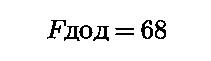 № п/пМетодика расчетаБазовые показателиИсточник данныхОтветственный за сбор данныхУровень агрегирования информацииВременные характеристикиДополнительная информация12345678услуг «Вопросн ик выборочн ого наблюден ия качества и доступнос ти услуг в сферах образован ия, здравоохранения и социально го обслужива ния, содействи я занятости населения№ п/пМетодика расчетаБазовые показателиИсточник данныхОтветственный за сбор данныхУровень агрегирования информацииВременные характеристикиДополнительная информация12345678Число детей, охваченных деятельностью детских технопарков "Кванториум" (мобильных технопарков "Кванториум") и других проектов, направленных на обеспечение доступности дополнительных общеобразовательных программ естественнонаучной и технической направленностей, соответствующих приоритетным направлениям технологического развития Российской Федерации ТЫС ЧЕЛЧисло детей, охваченных деятельностью детских технопарков "Кванториум" (мобильных технопарков "Кванториум") и других проектов, направленных на обеспечение доступности дополнительных общеобразовательных программ естественнонаучной и технической направленностей, соответствующих приоритетным направлениям технологического развития Российской Федерации ТЫС ЧЕЛЧисло детей, охваченных деятельностью детских технопарков "Кванториум" (мобильных технопарков "Кванториум") и других проектов, направленных на обеспечение доступности дополнительных общеобразовательных программ естественнонаучной и технической направленностей, соответствующих приоритетным направлениям технологического развития Российской Федерации ТЫС ЧЕЛЧисло детей, охваченных деятельностью детских технопарков "Кванториум" (мобильных технопарков "Кванториум") и других проектов, направленных на обеспечение доступности дополнительных общеобразовательных программ естественнонаучной и технической направленностей, соответствующих приоритетным направлениям технологического развития Российской Федерации ТЫС ЧЕЛЧисло детей, охваченных деятельностью детских технопарков "Кванториум" (мобильных технопарков "Кванториум") и других проектов, направленных на обеспечение доступности дополнительных общеобразовательных программ естественнонаучной и технической направленностей, соответствующих приоритетным направлениям технологического развития Российской Федерации ТЫС ЧЕЛЧисло детей, охваченных деятельностью детских технопарков "Кванториум" (мобильных технопарков "Кванториум") и других проектов, направленных на обеспечение доступности дополнительных общеобразовательных программ естественнонаучной и технической направленностей, соответствующих приоритетным направлениям технологического развития Российской Федерации ТЫС ЧЕЛЧисло детей, охваченных деятельностью детских технопарков "Кванториум" (мобильных технопарков "Кванториум") и других проектов, направленных на обеспечение доступности дополнительных общеобразовательных программ естественнонаучной и технической направленностей, соответствующих приоритетным направлениям технологического развития Российской Федерации ТЫС ЧЕЛЧисло детей, охваченных деятельностью детских технопарков "Кванториум" (мобильных технопарков "Кванториум") и других проектов, направленных на обеспечение доступности дополнительных общеобразовательных программ естественнонаучной и технической направленностей, соответствующих приоритетным направлениям технологического развития Российской Федерации ТЫС ЧЕЛ2Число детей, охваченных деятельностью детских технопарков "Кванториум" (мобильных технопарков "Кванториум"),1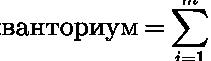 Ki - Численность детей в возрасте от 5 до 18 лет, прошедших обучение и (или) принявших участие в мероприятиях детских технопарков "Кванториум" (мобильных технопарков "Кванториум") в i-ом субъекте Российской Федерации№п/пМетодика расчетаБазовые показателиИсточник данныхОтветственный за сбор данныхУровень агрегирования информацииВременныехарактеристикиДополнительная информация12345678Число участников открытых онлайн-уроков, реализуемых с учетом опыта цикла открытых уроков "Проектория", "Уроки настоящего" или иных аналогичных по возможностям, функциям и результатам проектов, направленных на раннюю профориентацию МЛН ЧЕЛЧисло участников открытых онлайн-уроков, реализуемых с учетом опыта цикла открытых уроков "Проектория", "Уроки настоящего" или иных аналогичных по возможностям, функциям и результатам проектов, направленных на раннюю профориентацию МЛН ЧЕЛЧисло участников открытых онлайн-уроков, реализуемых с учетом опыта цикла открытых уроков "Проектория", "Уроки настоящего" или иных аналогичных по возможностям, функциям и результатам проектов, направленных на раннюю профориентацию МЛН ЧЕЛЧисло участников открытых онлайн-уроков, реализуемых с учетом опыта цикла открытых уроков "Проектория", "Уроки настоящего" или иных аналогичных по возможностям, функциям и результатам проектов, направленных на раннюю профориентацию МЛН ЧЕЛЧисло участников открытых онлайн-уроков, реализуемых с учетом опыта цикла открытых уроков "Проектория", "Уроки настоящего" или иных аналогичных по возможностям, функциям и результатам проектов, направленных на раннюю профориентацию МЛН ЧЕЛЧисло участников открытых онлайн-уроков, реализуемых с учетом опыта цикла открытых уроков "Проектория", "Уроки настоящего" или иных аналогичных по возможностям, функциям и результатам проектов, направленных на раннюю профориентацию МЛН ЧЕЛЧисло участников открытых онлайн-уроков, реализуемых с учетом опыта цикла открытых уроков "Проектория", "Уроки настоящего" или иных аналогичных по возможностям, функциям и результатам проектов, направленных на раннюю профориентацию МЛН ЧЕЛЧисло участников открытых онлайн-уроков, реализуемых с учетом опыта цикла открытых уроков "Проектория", "Уроки настоящего" или иных аналогичных по возможностям, функциям и результатам проектов, направленных на раннюю профориентацию МЛН ЧЕЛ3Число участников открытых онлайн-уроков, реализуемых с учетом опыта цикла открытых уроков "Проектория", "Уроки настоящего" или иных аналогичных по возможностям, функциям и результатам проектов, направленных на раннюю профориентацию, млн. человек в годXi - Численность обучающихся по общеобразовательным программам, принявших участие в i-ом открытом онлайн-уроке, реализуемом с учетом опыта цикла открытых уроков "Проектория", "Уроки настоящего" или иных аналогичных по возможностям, функциям и результатам проектов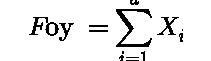 № п/пМетодика расчетаБазовые показателиИсточник данныхОтветственный за сбор данныхУровень агрегирования информацииВременныехарактеристикиДополнительная информация12345678Число детей, получивших рекомендации по построению индивидуального учебного плана в соответствии с выбранными профессиональными компетенциями (профессиональными областями деятельности), в том числе по итогам участия в проекте "Билет в будущее" ТЫС ЧЕЛЧисло детей, получивших рекомендации по построению индивидуального учебного плана в соответствии с выбранными профессиональными компетенциями (профессиональными областями деятельности), в том числе по итогам участия в проекте "Билет в будущее" ТЫС ЧЕЛЧисло детей, получивших рекомендации по построению индивидуального учебного плана в соответствии с выбранными профессиональными компетенциями (профессиональными областями деятельности), в том числе по итогам участия в проекте "Билет в будущее" ТЫС ЧЕЛЧисло детей, получивших рекомендации по построению индивидуального учебного плана в соответствии с выбранными профессиональными компетенциями (профессиональными областями деятельности), в том числе по итогам участия в проекте "Билет в будущее" ТЫС ЧЕЛЧисло детей, получивших рекомендации по построению индивидуального учебного плана в соответствии с выбранными профессиональными компетенциями (профессиональными областями деятельности), в том числе по итогам участия в проекте "Билет в будущее" ТЫС ЧЕЛЧисло детей, получивших рекомендации по построению индивидуального учебного плана в соответствии с выбранными профессиональными компетенциями (профессиональными областями деятельности), в том числе по итогам участия в проекте "Билет в будущее" ТЫС ЧЕЛЧисло детей, получивших рекомендации по построению индивидуального учебного плана в соответствии с выбранными профессиональными компетенциями (профессиональными областями деятельности), в том числе по итогам участия в проекте "Билет в будущее" ТЫС ЧЕЛЧисло детей, получивших рекомендации по построению индивидуального учебного плана в соответствии с выбранными профессиональными компетенциями (профессиональными областями деятельности), в том числе по итогам участия в проекте "Билет в будущее" ТЫС ЧЕЛ4Число детей, получивших рекомендации по построению индивидуального плана в соответствии с выбранными профессиональными компетенциями (профессиональными областями деятельности) с учетом реализации проекта "Билет в будущее", тыс. человек, накопительным итогомX - число детей, получивших рекомендации по построению индивидуального плана в соответствии с выбранными профессиональными компетенциями (профессиональными областями деятельности) с учетом реализации проекта "Билет в будущее"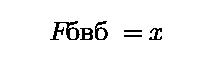 